Postępowanie o udzielenie zamówienia prowadzone jest w trybie podstawowym na podstawie art. 275 pkt 1 ustawy z dnia 11 września 2019 r. - Prawo zamówień publicznych oraz zgodnie z wymogami określonymi w niniejszej Specyfikacji Warunków Zamówienia, zwanej dalej „SWZ”.Zamawiający nie przewiduje negocjacji.Wspólny Słownik Zamówień (CPV):część I:  CPV - 38410000-2 – przyrządy pomiaroweczęść II: CPV - 31200000-8 – aparatura do przesyłu i eksploatacji energii elektrycznejczęść III: CPV - 34900000-6 – różny sprzęt transportowy i części zapasoweczęść IV: CPV - 30200000-1 – urządzenia komputeroweczęść V:  CPV - 38341300-0 - przyrządy do mierzenia wielkości elektrycznychPrzedmiotem zamówienia jest:      Przedmiotem zamówienia jest dostawa:aparatury pomiarowej:uniwersalnych modułów zasilania stanowisk laboratoryjnych w postaci inwerterów 
z wyposażeniem dodatkowymsprzętu do organizacji i transportu elementów stanowisk dydaktycznych w postaci szufladowych skrzyń narzędziowychwyposażenia uzupełniającego do stanowisk komputerowychaparatury pomiarowej do instalacji fotowoltaicznych oraz akcesoriów pomiarowychSzczegółowy opis w załączniku nr 2.Zamawiający informuje, że podstawą do wstępu cudzoziemców na teren Akademii przed przystąpieniem do realizacji umowy jest otrzymanie pozwolenia jednorazowego na wjazd 
w wyniku uzyskania pozytywnej opinii Dyrektora B II Służby Kontrwywiadu Wojskowego (wymóg uzyskania pozytywnej opinii SKW zgodnie z zasadami wynikającymi z Decyzji nr 107/MON Ministra Obrony Narodowej z dnia 18.08.2021 r. w sprawie organizowania współpracy międzynarodowej w resorcie obrony narodowej zmienionej Decyzją Nr 61/MON Ministra Obrony Narodowej z dnia 6 maja 2022 r.) Zamawiający zastrzega, że procedura wyrażenia zgody na realizację umowy przez pracowników nieposiadających obywatelstwa polskiego może potrwać do około 20 dni, a negatywna opinia Dyrektora B II SKW może skutkować nie wpuszczeniem obcokrajowców na teren Uczelni. Ponadto Dyrektor B II SKW może w każdej chwili zwrócić się do realizującego z wnioskiem o niezwłoczne podjęcie czynności zmierzających do usunięcia wskazanych cudzoziemców z obszaru chronionego obiektu wojskowego.Z powyższego Wykonawcy nie przysługują żadne roszczenia związane ze zmianą terminu wykonania przedmiotu zamówienia.Zamawiający przewiduje przedmiotowe środki dowodowe:Wykonawca dostarczy Zamawiającemu aktualny;szczegółową specyfikację oferowanych sprzętów/przedmiotów (wypełniony Załącznik nr 2 OPZ) – dotyczy wszystkich częściTermin realizacji zamówienia:3 miesiąceZamawiający wymaga, aby wybrany Wykonawca zawarł z nim umowę na warunkach określonych w projekcie umowy stanowiącym załącznik nr 3 do SWZ.Zamawiający zastrzega sobie, iż ostateczna treść umowy w stosunku do projektu umowy może ulec zmianie, jednakże wyłącznie w przypadku, gdy zmiana ta nie jest istotna w rozumieniu art. 454 ustawy Prawo Zamówień Publicznych i w zakresie przewidzianym w treści projektu umowy, zgodnie z art. 455 ustawy Prawo Zamówień Publicznych.Zamawiający, przewiduje możliwość dokonania zmian postanowień zawartej umowy w sprawie zamówienia publicznego, w sposób i na warunkach określonych w projekcie umowy § 7.Postępowanie prowadzone jest w języku polskim w formie elektronicznej za pośrednictwem platformy zakupowej (dalej, jako „Platforma”) pod adresem: https://platformazakupowa.pl/W celu skrócenia czasu udzielenia odpowiedzi na pytania preferuje się, aby komunikacja między Zamawiającym a Wykonawcami, w tym wszelkie oświadczenia, wnioski, zawiadomienia oraz informacje, przekazywane były w formie elektronicznej za pośrednictwem platformazakupowa.pl 
i formularza „Wyślij wiadomość do Zamawiającego”. Za datę przekazania (wpływu) oświadczeń, wniosków, zawiadomień oraz informacji przyjmuje się datę ich przesłania za pośrednictwem platformazakupowa.pl poprzez kliknięcie przycisku „Wyślij wiadomość do Zamawiającego”, po których pojawi się komunikat, że wiadomość została wysłana do Zamawiającego.Zamawiający będzie przekazywał wykonawcom informacje w formie elektronicznej za pośrednictwem platformazakupowa.pl. Informacje dotyczące odpowiedzi na pytania, zmiany specyfikacji, zmiany terminu składania i otwarcia ofert Zamawiający będzie zamieszczał na platformie w sekcji “Komunikaty”. Korespondencja, której zgodnie z obowiązującymi przepisami adresatem jest konkretny Wykonawca, będzie przekazywana w formie elektronicznej za pośrednictwem platformazakupowa.pl do konkretnego Wykonawcy.Wykonawca jako podmiot profesjonalny ma obowiązek sprawdzania komunikatów i wiadomości bezpośrednio na platformazakupowa.pl przesłanych przez Zamawiającego, gdyż system powiadomień może ulec awarii lub powiadomienie może trafić do folderu SPAM.Zamawiający, zgodnie z art. 67 ustawy Prawo Zamówień Publicznych, określa wymagania techniczne i organizacyjne sporządzania, wysyłania i odbierania korespondencji elektronicznej, tj.:stały dostęp do sieci Internet o gwarantowanej przepustowości nie mniejszej niż 512 kb/s,komputer klasy PC lub MAC o następującej konfiguracji: pamięć RAM min. 2 GB, procesor Intel Pentium IV 2 GHZ lub nowszy, jeden z systemów operacyjnych - MS Windows wersja 7, Mac Os x 10.4, Linux, lub ich nowsze wersje,zainstalowana dowolna przeglądarka internetowa, w przypadku Internet Explorer minimalnie wersja 10.0, włączona obsługa JavaScript,zainstalowany program Adobe Acrobat Reader lub inny obsługujący format plików .pdf,Platformazakupowa.pl działa według standardu przyjętego w komunikacji sieciowej - kodowanie UTF8,Oznaczenie czasu odbioru danych przez platformę zakupową stanowi datę oraz dokładny czas (hh:mm:ss) generowany wg. czasu lokalnego serwera synchronizowanego z zegarem Głównego Urzędu Miar.Wykonawca, przystępując do niniejszego postępowania o udzielenie zamówienia publicznego:akceptuje warunki korzystania z platformazakupowa.pl określone w Regulaminie zamieszczonym na stronie internetowej pod linkiem  w zakładce „Regulamin" oraz uznaje go za wiążący,zapoznał i stosuje się do Instrukcji składania ofert/wniosków dostępnej pod linkiem. Zamawiający nie ponosi odpowiedzialności za złożenie oferty w sposób niezgodny z Instrukcją korzystania z platformazakupowa.pl, w szczególności za sytuację, gdy Zamawiający zapozna się z treścią oferty przed upływem terminu otwarcia ofert (np. złożenie oferty w zakładce „Wyślij wiadomość do Zamawiającego”).Taka oferta zostanie uznana przez Zamawiającego za ofertę handlową i nie będzie brana pod uwagę w przedmiotowym postępowaniu ponieważ nie został spełniony obowiązek określony w art. 221 Ustawy Prawo Zamówień Publicznych.Zamawiający informuje, że instrukcje korzystania z platformazakupowa.pl dotyczące 
w szczególności logowania, składania wniosków o wyjaśnienie treści SWZ, składania ofert oraz innych czynności podejmowanych w niniejszym postępowaniu przy użyciu platformazakupowa.pl znajdują się w zakładce „Instrukcje dla Wykonawców" na stronie internetowej pod adresem: https://platformazakupowa.pl/strona/45-instrukcjeZamawiający nie przewiduje sposobu komunikowania się z Wykonawcami w inny sposób niż przy użyciu środków komunikacji elektronicznej, wskazanych w SWZ.Nie dotyczy.Wykonawca jest związany złożoną ofertą od dnia upływu terminu składania ofert do dnia 04.07.2024 r. W przypadku, gdy wybór najkorzystniejszej oferty nie nastąpi przed upływem terminu związania ofertą określonego w SWZ, Zamawiający przed upływem terminu związania ofertą zwraca się jednokrotnie do Wykonawców o wyrażenie zgody na przedłużenie tego terminu o wskazywany przez niego okres, nie dłuższy niż 30 dni.Przedłużenie terminu związania ofertą, o którym mowa w ust. 2, wymaga złożenia przez Wykonawcę pisemnego oświadczenia o wyrażeniu zgody na przedłużenie terminu związania ofertą.Oferta, wniosek oraz przedmiotowe środki dowodowe, (jeżeli były wymagane) składane elektronicznie muszą zostać podpisane elektronicznym kwalifikowanym podpisem lub podpisem zaufanym lub podpisem osobistym. W procesie składania oferty, wniosku w tym przedmiotowych środków dowodowych na platformie, kwalifikowany podpis elektroniczny Wykonawca może złożyć bezpośrednio na dokumencie, który następnie przesyła do systemu przez platformazakupowa.pl oraz dodatkowo dla całego pakietu dokumentów w kroku 2 Formularza składania oferty lub wniosku (po kliknięciu w przycisk Przejdź do podsumowania).Poświadczenia za zgodność z oryginałem dokonuje odpowiednio Wykonawca, podmiot, na którego zdolnościach lub sytuacji polega Wykonawca, Wykonawcy wspólnie ubiegający się 
o udzielenie zamówienia publicznego albo podwykonawca, w zakresie dokumentów, które każdego z nich dotyczą. Poprzez oryginał należy rozumieć dokument podpisany kwalifikowanym podpisem elektronicznym lub podpisem zaufanym lub podpisem osobistym przez osobę/osoby upoważnioną/upoważnione. Poświadczenie za zgodność z oryginałem następuje w formie elektronicznej podpisane kwalifikowanym podpisem elektronicznym lub podpisem zaufanym lub podpisem osobistym przez osobę/osoby upoważnioną/upoważnione. Oferta musi być:sporządzona na podstawie załączników niniejszej SWZ w języku polskim,złożona przy użyciu środków komunikacji elektronicznej tzn. za pośrednictwem platformazakupowa.pl,podpisana kwalifikowanym podpisem elektronicznym lub podpisem zaufanym lub podpisem osobistym przez osobę upoważnioną.Podpisy kwalifikowane wykorzystywane przez wykonawców do podpisywania wszelkich plików muszą spełniać “Rozporządzenie Parlamentu Europejskiego i Rady w sprawie identyfikacji elektronicznej i usług zaufania w odniesieniu do transakcji elektronicznych na rynku wewnętrznym (eIDAS) (UE) nr 910/2014 - od 1 lipca 2016 roku”.W przypadku wykorzystania formatu podpisu XAdES zewnętrzny Zamawiający wymaga dołączenia odpowiedniej ilości plików, czyli podpisywanych plików z danymi oraz plików XAdES.Zgodnie z art. 18 ust. 3 ustawy Prawo zamówień publicznych, nie ujawnia się informacji stanowiących tajemnicę przedsiębiorstwa, w rozumieniu przepisów o zwalczaniu nieuczciwej konkurencji, jeżeli Wykonawca, wraz z przekazaniem takich informacji, zastrzegł, że nie mogą być one udostępniane oraz wykazał, że zastrzeżone informacje stanowią tajemnicę przedsiębiorstwa. Wykonawca nie może zastrzec informacji, o których mowa w art. 222 ust. 5 ustawy Prawo zamówień publicznych. Na platformie w formularzu składania oferty znajduje się miejsce wyznaczone do dołączenia części oferty stanowiącej tajemnicę przedsiębiorstwa.Wykonawca, za pośrednictwem platformazakupowa.pl może przed upływem terminu do składania ofert zmienić lub wycofać ofertę. Sposób dokonywania zmiany lub wycofania oferty zamieszczono w instrukcji zamieszczonej na stronie internetowej pod adresem:https://platformazakupowa.pl/strona/45-instrukcjeKażdy z wykonawców może złożyć tylko jedną ofertę. Złożenie większej liczby ofert lub oferty zawierającej propozycje wariantowe spowoduje, że podlegać będzie odrzuceniu.Ceny oferty muszą zawierać wszystkie koszty, jakie musi ponieść Wykonawca, aby zrealizować zamówienie z najwyższą starannością.Opatrzenie pliku zawierającego skompresowane dane kwalifikowanym podpisem elektronicznym jest jednoznaczne z podpisaniem oryginału dokumentu, z wyjątkiem kopii poświadczonych odpowiednio przez innego Wykonawcę ubiegającego się wspólnie z nim o udzielenie zamówienia, przez podmiot, na którego zdolnościach lub sytuacji polega Wykonawca, albo przez Podwykonawcę.Maksymalny rozmiar jednego pliku przesyłanego za pośrednictwem dedykowanych formularzy do: złożenia, zmiany, wycofania oferty wynosi 150 MB, natomiast przy komunikacji wielkość pliku to maksymalnie 500 MB.Formaty plików wykorzystywanych przez wykonawców powinny być zgodne 
z “OBWIESZCZENIEM PREZESA RADY MINISTRÓW z dnia 9 listopada 2017 r. w sprawie ogłoszenia jednolitego tekstu rozporządzenia Rady Ministrów w sprawie Krajowych Ram Interoperacyjności, minimalnych wymagań dla rejestrów publicznych i wymiany informacji 
w postaci elektronicznej oraz minimalnych wymagań dla systemów teleinformatycznych”.Zalecenia:Zamawiający rekomenduje wykorzystanie formatów: .pdf .doc .xls .jpg (.jpeg) ze szczególnym wskazaniem na .pdfW celu ewentualnej kompresji danych Zamawiający rekomenduje wykorzystanie jednego 
z formatów:.zip .7ZWśród formatów powszechnych a NIE występujących w rozporządzeniu występują: .rar .gif .bmp .numbers .pages. Dokumenty złożone w takich plikach zostaną uznane za złożone nieskutecznie.Zamawiający zwraca uwagę na ograniczenia wielkości plików podpisywanych profilem zaufanym, który wynosi max 10MB, oraz na ograniczenie wielkości plików podpisywanych 
w aplikacji eDoApp służącej do składania podpisu osobistego, który wynosi max 5MB.Ze względu na niskie ryzyko naruszenia integralności pliku oraz łatwiejszą weryfikację podpisu, Zamawiający zaleca, w miarę możliwości, przekonwertowanie plików składających się na ofertę na format .pdf  i opatrzenie ich podpisem kwalifikowanym PAdES. Pliki w innych formatach niż PDF zaleca się opatrzyć zewnętrznym podpisem XAdES. Wykonawca powinien pamiętać, aby plik z podpisem przekazywać łącznie z dokumentem podpisywanym.Zamawiający zaleca, aby w przypadku podpisywania pliku przez kilka osób, stosować podpisy tego samego rodzaju. Podpisywanie różnymi rodzajami podpisów np. osobistym 
i kwalifikowanym może doprowadzić do problemów w weryfikacji plików. Zamawiający zaleca, aby Wykonawca z odpowiednim wyprzedzeniem przetestował możliwość prawidłowego wykorzystania wybranej metody podpisania plików oferty.Zaleca się, aby komunikacja z Wykonawcami odbywała się tylko na Platformie za pośrednictwem formularza “Wyślij wiadomość do Zamawiającego”, nie za pośrednictwem adresu email.Osobą składającą ofertę powinna być osoba kontaktowa podawana w dokumentacji.Ofertę należy przygotować z należytą starannością dla podmiotu ubiegającego się o udzielenie zamówienia publicznego i zachowaniem odpowiedniego odstępu czasu do zakończenia przyjmowania ofert/wniosków. Sugerujemy złożenie oferty na kilka godzin przed terminem składania ofert/wniosków.Podczas podpisywania plików zaleca się stosowanie algorytmu skrótu SHA2 zamiast SHA1.  Jeśli Wykonawca pakuje dokumenty np. w plik ZIP zalecamy wcześniejsze podpisanie każdego ze skompresowanych plików. Zamawiający rekomenduje wykorzystanie podpisu z kwalifikowanym znacznikiem czasu.Zamawiający zaleca, aby nie wprowadzać jakichkolwiek zmian w plikach po podpisaniu ich podpisem kwalifikowanym. Może to skutkować naruszeniem integralności plików, co równoważne będzie z koniecznością odrzucenia oferty w postępowaniu.Dokumenty stanowiące ofertę, które należy złożyć:Formularz ofertowy wraz z informacją cenową - sporządzony według wzoru (załącznik nr 1).Załącznik nr 2 (wypełniony) -szczegółową specyfikacja techniczna oferowanych sprzętów/przedmiotów (Załącznik nr 2) OPZ (przedmiotowy środek dowodowy) – dotyczy  wszystkich części,Oświadczenie Wykonawcy o niepodleganiu wykluczeniu z postępowania – w przypadku wspólnego ubiegania się o zamówienie przez Wykonawców, oświadczenie o niepodleganiu wykluczeniu składa każdy z Wykonawców - sporządzony według wzoru (załącznik nr 5).Oświadczenie RODO - sporządzone według wzoru (załącznik nr 6)Oświadczenie wykonawcy/wykonawcy wspólnie ubiegającego się o udzielenie zamówienia z art. 125 ust. 1 ustawy Pzp  (załącznik nr 8)Dokumenty, które należy złożyć wraz z ofertą, (jeżeli dotyczy):Pełnomocnictwo upoważniające do złożenia oferty, o ile ofertę składa pełnomocnik.Pełnomocnictwo dla pełnomocnika do reprezentowania w postępowaniu Wykonawców wspólnie ubiegających się o udzielenie zamówienia - dotyczy ofert składanych przez Wykonawców wspólnie ubiegających się o udzielenie zamówienia, – jeżeli dotyczyOświadczenie, o którym mowa w art. 117 ust 4 (załącznik nr 9 - jeżeli dotyczy);Dokumenty i oświadczenia, które Wykonawca będzie zobowiązany złożyć na wezwanie Zamawiającego, którego oferta została najwyżej oceniona. Zamawiający wezwie wykonawcę, do złożenia w wyznaczonym terminie, nie krótszym niż 5 dni od dnia wezwania, aktualnych na dzień złożenia oświadczenia o braku podstaw do wykluczenia i następujących podmiotowych środków dowodowych:Oświadczenie o przynależności bądź braku przynależności do grupy kapitałowej (załącznik nr 4)Oświadczenie o aktualności informacji (załącznik nr 7).Oferta, oświadczenie o niepodleganiu wykluczeniu z udziału w postępowaniu muszą być złożone w oryginale.Pełnomocnictwo do złożenia oferty musi być złożone w oryginale w takiej samej formie, jak składana oferta (t.j. w formie elektronicznej lub postaci elektronicznej opatrzonej podpisem zaufanym lub podpisem osobistym). Dopuszcza się także złożenie elektronicznej kopii (skanu) pełnomocnictwa sporządzonego uprzednio w formie pisemnej, w formie elektronicznego poświadczenia sporządzonego stosownie do art. 97 § 2 ustawy z dnia 14 lutego 1991 r. - Prawo 
o notariacie (t.j. Dz.U.2020.1192 z późn.zm.), które to poświadczenie notariusz opatruje kwalifikowanym podpisem elektronicznym, bądź też poprzez opatrzenie skanu pełnomocnictwa sporządzonego uprzednio w formie pisemnej kwalifikowanym podpisem, podpisem zaufanym lub podpisem osobistym mocodawcy. Elektroniczna kopia pełnomocnictwa nie może być uwierzytelniona przez upełnomocnionego.Jeżeli Wykonawca nie złoży przedmiotowych środków dowodowych lub złożone przedmiotowe środki dowodowe będą niekompletne, Zamawiający wezwie do ich złożenia lub uzupełnienia w wyznaczonym terminie.Postanowień ust. 18 nie stosuje się, jeżeli przedmiotowy środek dowodowy służy potwierdzaniu zgodności z cechami lub kryteriami określonymi w opisie kryteriów oceny ofert lub, pomimo złożenia przedmiotowego środka dowodowego, oferta podlega odrzuceniu albo zachodzą przesłanki unieważnienia postępowania.Oferty składane wspólnie (konsorcjum, spółka cywilna itp.). Wykonawcy mogą wspólnie ubiegać się o udzielenie zamówienia. Wykonawcy składający ofertę wspólną ustanawiają pełnomocnika do reprezentowania ich 
w postępowaniu o udzielenie zamówienia albo reprezentowania w postępowaniu i zawarcia umowy.Do oferty wspólnej Wykonawcy dołączają pełnomocnictwo. Pełnomocnik pozostaje w kontakcie z Zamawiającym w toku postępowania i do niego Zamawiający kieruje informacje, korespondencję, itp.Oferta wspólna, składana przez dwóch lub więcej Wykonawców, powinna spełniać następujące wymagania:oferta wspólna powinna być sporządzona zgodnie z SWZ;sposób składania dokumentów w ofercie wspólnej:dokumenty, dotyczące własnej firmy, takie jak np.: oświadczenie o braku podstaw do wykluczenia składa każdy z Wykonawców składających ofertę wspólną we własnym imieniu;dokumenty wspólne takie jak np.: formularz ofertowy, formularz cenowy, dokumenty podmiotowe i przedmiotowe składa pełnomocnik Wykonawców w imieniu wszystkich Wykonawców składających ofertę wspólną;kopie dokumentów dotyczących każdego z Wykonawców składających ofertę wspólną muszą być poświadczone za zgodność z oryginałem przez osobę lub osoby upoważnione do reprezentowania tych Wykonawców.Przed podpisaniem umowy (w przypadku wygrania postępowania) Wykonawcy składający ofertę wspólną będą mieli obowiązek przedstawić Zamawiającemu umowę konsorcjum, zawierającą, co najmniej:zobowiązanie do realizacji wspólnego przedsięwzięcia gospodarczego obejmującego swoim zakresem realizację przedmiotu zamówienia,określenie zakresu działania poszczególnych stron umowy,czas obowiązywania umowy, który nie może być krótszy, niż okres obejmujący realizację zamówienia oraz czas trwania gwarancji, jakości i rękojmi.Ofertę wraz z wymaganymi dokumentami należy umieścić na platformazakupowa.pl pod adresem: https://platformazakupowa.pl/ w myśl Ustawy z dnia 11.09.2019 r. - Prawo zamówień publicznych na stronie internetowej prowadzonego postępowania do dnia 
04.06.2024 r. o godz. 09:00.Do oferty należy dołączyć wszystkie wymagane w SWZ dokumenty.Po wypełnieniu Formularza składania oferty lub wniosku i dołączenia wszystkich wymaganych załączników należy kliknąć przycisk „Przejdź do podsumowania”.Oferta lub wniosek składana elektronicznie musi zostać podpisana elektronicznym podpisem kwalifikowanym, podpisem zaufanym lub podpisem osobistym. W procesie składania oferty za pośrednictwem platformazakupowa.pl, Wykonawca powinien złożyć podpis bezpośrednio na dokumentach przesłanych za pośrednictwem platformazakupowa.pl. Zalecamy stosowanie podpisu na każdym załączonym pliku osobno, w szczególności wskazanych w art. 63 ust. 1 oraz ust. 2 ustawy Prawo zamówień publicznych, gdzie zaznaczono, iż oferty, wnioski o dopuszczenie do udziału w postępowaniu oraz oświadczenie, o którym mowa w art. 125 ust. 1 tej ustawy sporządza się, pod rygorem nieważności, w postaci lub formie elektronicznej i opatruje się odpowiednio w odniesieniu do wartości postępowania kwalifikowanym podpisem elektronicznym, podpisem zaufanym lub podpisem osobistym.Za datę złożenia oferty przyjmuje się datę jej przekazania w systemie (platformie) w drugim kroku składania oferty poprzez kliknięcie przycisku “Złóż ofertę” i wyświetlenie się komunikatu, że oferta została zaszyfrowana i złożona.Szczegółowa instrukcja dla Wykonawców dotycząca złożenia, zmiany i wycofania oferty znajduje się na stronie internetowej pod adresem: https://platformazakupowa.pl/strona/45-instrukcjeWykonawca po upływie terminu do składania ofert nie może wycofać złożonej oferty.Otwarcie ofert nastąpi niezwłocznie po upływie terminu składania ofert, tj. 04.06.2024 r. o godz. 09:15 Jeżeli otwarcie ofert następuje przy użyciu systemu teleinformatycznego, w przypadku awarii tego systemu, która powoduje brak możliwości otwarcia ofert w terminie określonym przez Zamawiającego, otwarcie ofert następuje niezwłocznie po usunięciu awarii.Zamawiający poinformuje o zmianie terminu otwarcia ofert na stronie internetowej prowadzonego postępowania. Zamawiający, najpóźniej przed otwarciem ofert, udostępnia na stronie internetowej prowadzonego postępowania informację o kwocie, jaką zamierza przeznaczyć na sfinansowanie zamówienia.Otwarcie ofert jest niejawne.Zamawiający, niezwłocznie po otwarciu ofert, udostępnia na stronie internetowej prowadzonego postępowania informacje o:1) nazwach albo imionach i nazwiskach oraz siedzibach lub miejscach prowadzonej działalności gospodarczej albo miejscach zamieszkania wykonawców, których oferty zostały otwarte;2) cenach lub kosztach zawartych w ofertach.Informacja zostanie opublikowana na stronie postępowania na platformazakupowa.pl w sekcji ,,Komunikaty” .W przypadku ofert, które podlegają negocjacjom, Zamawiający udostępnia informacje, o których mowa w ust. 6 pkt 2, niezwłocznie po otwarciu ofert ostatecznych albo unieważnieniu postępowania.Zgodnie z Ustawą Prawo Zamówień Publicznych Zamawiający nie ma obowiązku przeprowadzania jawnej sesji z otwarcia ofert, z udziałem wykonawców lub transmitowania sesji otwarcia za pośrednictwem elektronicznych narzędzi do przekazu wideo on-line a ma jedynie takie uprawnienie.Z postępowania o udzielenie zamówienia wyklucza się Wykonawców, w stosunku, do których zachodzi którakolwiek z okoliczności wskazanych:w art. 108 ust. 1 pkt 1 - 2 ustawy;w art. 109 ust. 1 pkt 1 i od 3 do10 ustawy, tj.:Z postępowania o udzielenie zamówienia zamawiający może wykluczyć wykonawcę: który naruszył obowiązki dotyczące płatności podatków, opłat lub składek na ubezpieczenia społeczne lub zdrowotne, z wyjątkiem przypadku, o którym mowa w art. 108 ust. 1 pkt 3, chyba, że wykonawca odpowiednio przed upływem terminu do składania wniosków o dopuszczenie do udziału w postępowaniu albo przed upływem terminu składania ofert dokonał płatności należnych podatków, opłat lub składek na ubezpieczenia społeczne lub zdrowotne wraz z odsetkami lub grzywnami lub zawarł wiążące porozumienie w sprawie spłaty tych należności; który naruszył obowiązki w dziedzinie ochrony środowiska, prawa socjalnego lub prawa pracy: będącego osobą fizyczną skazanego prawomocnie za przestępstwo przeciwko środowisku, 
o którym mowa w rozdziale XXII Kodeksu karnego lub za przestępstwo przeciwko prawom osób wykonujących pracę zarobkową, o którym mowa w rozdziale XXVIII Kodeksu karnego, lub za odpowiedni czyn zabroniony określony w przepisach prawa obcego, będącego osobą fizyczną prawomocnie skazanego ukaranego za wykroczenie przeciwko 
prawom pracownika lub wykroczenie przeciwko środowisku, jeżeli za jego popełnienie wymierzono karę aresztu, ograniczenia wolności lub karę grzywny, wobec którego wydano ostateczną decyzję administracyjną o naruszeniu obowiązków 
wynikających z prawa ochrony środowiska, prawa pracy lub przepisów o zabezpieczeniu społecznym, jeżeli wymierzono tą decyzją karę pieniężną; jeżeli urzędującego członka jego organu zarządzającego lub nadzorczego, wspólnika spółki 
w spółce jawnej lub partnerskiej albo komplementariusza w spółce komandytowej lub komandytowo-akcyjnej lub prokurenta prawomocnie skazano za przestępstwo lub ukarano za wykroczenie, o którym mowa w pkt 2 lit. a lub b; w stosunku, do którego otwarto likwidację, ogłoszono upadłość, którego aktywami zarządza likwidator lub sąd, zawarł układ z wierzycielami, którego działalność gospodarcza jest zawieszona albo znajduje się on w innej tego rodzaju sytuacji wynikającej z podobnej procedury przewidzianej w przepisach miejsca wszczęcia tej procedury;który w sposób zawiniony poważnie naruszył obowiązki zawodowe, co podważa jego uczciwość, w szczególności, gdy wykonawca w wyniku zamierzonego działania lub rażącego niedbalstwa nie wykonał lub nienależycie wykonał zamówienie, co zamawiający jest w stanie wykazać za pomocą stosownych dowodów; jeżeli występuje konflikt interesów w rozumieniu art. 56 ust. 2, którego nie można skutecznie wy-eliminować w inny sposób niż przez wykluczenie wykonawcy; który, z przyczyn leżących po jego stronie, w znacznym stopniu lub zakresie nie wykonał lub nie-należycie wykonał albo długotrwale nienależycie wykonywał istotne zobowiązanie wynikające 
z wcześniejszej umowy w sprawie zamówienia publicznego lub umowy koncesji, co doprowadziło do wypowiedzenia lub odstąpienia od umowy, odszkodowania, wykonania zastępczego lub realizacji uprawnień z tytułu rękojmi za wady; który w wyniku zamierzonego działania lub rażącego niedbalstwa wprowadził zamawiającego 
w błąd przy przedstawianiu informacji, że nie podlega wykluczeniu, spełnia warunki udziału 
w po-stępowaniu lub kryteria selekcji, co mogło mieć istotny wpływ na decyzje podejmowane przez zamawiającego w postępowaniu o udzielenie zamówienia, lub który zataił te informacje lub nie jest w stanie przedstawić wymaganych podmiotowych środków dowodowych; który bezprawnie wpływał lub próbował wpływać na czynności zamawiającego lub próbował po-zyskać lub pozyskał informacje poufne, mogące dać mu przewagę w postępowaniu o udzielenie zamówienia; który w wyniku lekkomyślności lub niedbalstwa przedstawił informacje wprowadzające w błąd, co mogło mieć istotny wpływ na decyzje podejmowane przez zamawiającego w postępowaniu o udzielenie zamówienia. W przypadkach, o których mowa w ust. 1 pkt 1–5 lub 7, zamawiający może nie wykluczać wykonawcy, jeżeli wykluczenie byłoby w sposób oczywisty nieproporcjonalne, w szczególności, gdy kwota zaległych podatków lub składek na ubezpieczenie społeczne jest niewielka albo sytuacja ekonomiczna lub finansowa wykonawcy, o którym mowa w ust. 1 pkt 4, jest wystarczająca do wykonania zamówienia.Wykluczenie Wykonawcy następuje zgodnie z art. 111 ustawy.Wykonawca może zostać wykluczony przez Zamawiającego na każdym etapie postępowaniao udzielenie zamówienia.W związku z ustawą z dnia 13 kwietnia 2022 r. o szczególnych rozwiązaniach w zakresie przeciwdziałania wspieraniu agresji na Ukrainę oraz służących ochronie bezpieczeństwa narodowego, wyklucza się z postępowania wykonawców rosyjskich w rozumieniu przepisów rozporządzenia 833/2014 zmienionego rozporządzeniem 2022/576. Zakaz obejmuje również podwykonawców, dostawców i podmioty, na których zdolności wykonawca polega, 
w przypadku, gdy przypada na nich ponad 10 % wartości zamówienia.Weryfikacji braku zaistnienia tej podstawy wykluczenia w stosunku do wykonawcy zamawiający dokona wszelkimi dostępnymi środkami np.: za pomocą ogólnodostępnych rejestrów takich jak Krajowy Rejestr Sądowy, Centralna Ewidencja i Informacja o Działalności Gospodarczej, Centralny Rejestr Beneficjentów Rzeczywistych itd.Cena oferty musi uwzględniać wszystkie zobowiązania wynikające z umowy, tj. wszystkie koszty i składniki związane z wykonaniem zamówienia oraz warunkami SWZ i uwzględniać cały zakres przedmiotu zamówienia (w tym podatki i narzuty). Cena oferty uwzględnia wszystkie zobowiązania, musi być podana w PLN cyfrowo, z wyodrębnieniem należnego podatku VAT - jeżeli występuje.Cena oferty uwzględnia wszystkie zobowiązania, musi być podana w PLN cyfrowo, z wyodrębnieniem należnego podatku VAT - jeżeli występuje.Cenę należy określić z dokładnością do dwóch miejsc po przecinku. Kwoty wykazane w ofercie zaokrągla się do pełnych groszy, przy czym końcówki poniżej 0,5 grosza pomija się, a końcówki 0,5 grosza i wyższe zaokrągla się do 1 grosza.Cena ustalona przez Wykonawcę zostanie ustalona na okres ważności umowy i nie będzie podlegała zmianom.Cenę za wykonanie przedmiotu zamówienia należy wpisać do „Formularza ofertowego” stanowiącego załącznik do niniejszej specyfikacji warunków zamówienia.Wynagrodzenie za przedmiot umowy jest wynagrodzeniem ryczałtowym.Przy wyborze oferty Zamawiający będzie się kierował następującymi kryteriami:Cena – 60%Sposób przyznania punktów w kryterium „cena oferty”                                Cn / Cb x 100 x  60% = ilość punktówgdzie: Cn – najniższa zaoferowana łączna cena; Cb – łączna cena zaoferowana w ofercie badanej; Gwarancja – 40%                           Sposób przyznania punktów w kryterium „gwarancja” :            Za każdy miesiąc gwarancji Wykonawca otrzyma 1 punkt , przy czym minimalny okres gwarancji dla wszystkich części wynosi 12 miesięcy,
 a maksymalny 40 miesięcyŁączna suma punktów zostanie określona wg wzoru: C+GOcenie będą podlegać wyłącznie oferty niepodlegające odrzuceniu.Za najkorzystniejszą zostanie uznana oferta z najwyższą liczbą punktów.W sytuacji, gdy Zamawiający nie będzie mógł dokonać wyboru najkorzystniejszej oferty ze względu na to, że zostały złożone oferty o takiej samej ilości punktów, wezwie on Wykonawców, którzy złożyli te oferty, do złożenia w terminie określonym przez Zamawiającego ofert dodatkowych zawierających nową cenę. Wykonawcy, składając oferty dodatkowe, nie mogą zaoferować cen wyższych niż zaoferowane w uprzednio złożonych przez nich ofertach.W toku badania i oceny ofert Zamawiający może żądać od Wykonawców wyjaśnień dotyczących treści złożonych przez nich ofert lub innych składanych dokumentów lub oświadczeń. Wykonawcy są zobowiązani do przedstawienia wyjaśnień w terminie wskazanym przez Zamawiającego.Zamawiający wybiera najkorzystniejszą ofertę w terminie związania z ofertą określonym w SWZ.Jeżeli termin związania ofertą upłynie przed wyborem najkorzystniejszej oferty, Zamawiający wezwie Wykonawcę̨, którego oferta otrzymała najwyższą ocenę̨, do wyrażenia, w wyznaczonym przez Zamawiającego terminie, pisemnej zgody na wybór jego oferty.W przypadku braku zgody, o której mowa w ust. 7, oferta podlega odrzuceniu, a Zamawiający zwraca się o wyrażenie takiej zgody do kolejnego Wykonawcy, którego oferta została najwyżej oceniona, chyba, że zachodzą̨ przesłanki do unieważnienia postępowania.Cenę należy podać w PLN i wyliczyć na podstawie indywidualnej kalkulacji wykonawcy, uwzględniając termin realizacji, doświadczenie i wiedzę zawodową wykonawcy, jak i wszelkie koszty niezbędne do wykonania całości przedmiotu zamówienia, podatki oraz rabaty, upusty itp., których wykonawca zamierza udzielić. Cena oferty musi obejmować pełny zakres przedmiotu zamówienia. W okresie realizacji umowy cena nie podlega waloryzacji.Sumaryczna cena wyliczona w indywidualnej kalkulacji wykonawcy winna odpowiadać cenie podanej przez wykonawcę w formularzu oferty dla całości przedmiotu zamówienia.Nie przewiduje się żadnych przedpłat ani zaliczek na poczet realizacji przedmiotu umowy, a płatność nastąpi zgodnie z zapisem umowy i ofertą wykonawcy.Zamawiający zawiera umowę̨ w sprawie zamówienia publicznego, z uwzględnieniem art. 577 ustawy Prawo zamówień publicznych, w terminie nie krótszym niż 5 dni od dnia przesłania zawiadomienia o wyborze najkorzystniejszej oferty, jeżeli zawiadomienie to zostało przesłane przy użyciu środków komunikacji elektronicznej, albo 10 dni, jeżeli zostało przesłane w inny sposób.Zamawiający może zawrzeć umowę w sprawie zamówienia publicznego przed upływem terminu, o którym mowa w ust. 1, jeżeli w postępowaniu o udzielenie zamówienia złożono tylko jedną ofertę̨.Wykonawca, którego oferta została wybrana, jako najkorzystniejsza, zostanie poinformowany przez Zamawiającego o miejscu i terminie podpisania umowy.Wykonawca, o którym mowa w ust. 1, ma obowiązek zawrzeć umowę w sprawie zamówienia na warunkach określonych w projektowanych postanowieniach umowy, które stanowią załącznik do SWZ. Umowa zostanie uzupełniona o zapisy wynikające ze złożonej oferty.Przed podpisaniem umowy Wykonawcy wspólnie ubiegający się o udzielenie zamówienia 
(w przypadku wyboru ich oferty, jako najkorzystniejszej) przedstawią Zamawiającemu umowę regulującą współpracę tych Wykonawców.Jeżeli Wykonawca, którego oferta została wybrana, jako najkorzystniejsza, uchyla się od zawarcia umowy w sprawie zamówienia publicznego Zamawiający może dokonać ponownego badania i oceny ofert spośród ofert pozostałych w postępowaniu Wykonawców albo unieważnić postepowanie.Środki ochrony prawnej przysługują Wykonawcy, jeżeli ma lub miał interes w uzyskaniu zamówieniá oraz poniósł lub może ponieść szkodę w wyniku naruszenia przez Zamawiającego przepisów Pzp.2.	Odwołanie przysługuje na:2.1.	niezgodną z przepisami ustawy czynność Zamawiającego, podjętą w postepowanių o udzielenie zamówienia, w tym na projektowane postanowienie umowy; 2.2.	zaniechanie czynnoścí w postepowaniu o udzielenie zamówienia, do której Zamawiający był obowiązany̨ na podstawie ustawy;2.3.  zaniechanie przeprowadzenia postępowania o udzielenie zamówienia lub zorganizowania konkursu na podstawie ustawy, mimo że zamawiający był do tego obowiązany.3.	Odwołanie wnosi się do Prezesa Krajowej Izby Odwoławczej w formie pisemnej albo w formie elektronicznej albo w postaci elektronicznej opatrzone podpisem zaufanym.4.	Na orzeczenie Krajowej Izby Odwoławczej oraz postanowienie Prezesa Krajowej Izby Odwoławczej, o któryḿ mowa w art. 519 ust. 1 ustawy Prawi zamówień publicznych, stronom oraz uczestnikom postepowanią odwoławczego przysługuje skarga do sadu.̨ Skargę̨ wnosi się do Sadu Okręgowego w Warszawie za pośrednictwem Prezesa Krajowej Izby Odwoławczej.5.	Szczegółowe informacje dotyczące środków ochrony prawnej określone są w Dziale IX ustawy Prawo zamówień publicznych - „Środki ochrony prawnej”.O udzielenie zamówienia mogą ubiegać się Wykonawcy, którzy spełniają warunki udziału 
w postępowaniu dotyczące:zdolności do występowania w obrocie gospodarczymOpis spełnienia warunku:Zamawiający odstępuje od opisu sposobu dokonywania oceny spełnienia warunków w tym zakresie. Zamawiający nie dokona oceny spełnienia warunków udziału w postępowaniu.uprawnień do prowadzenia określonej działalności gospodarczej lub zawodowej, o ile wynika to z odrębnych przepisówOpis spełnienia warunku:Zamawiający odstępuje od opisu sposobu dokonywania oceny spełnienia warunków w tym zakresie. Zamawiający nie dokona oceny spełnienia warunków udziału w postępowaniu.sytuacji ekonomicznej lub finansowejOpis spełnienia warunku:Zamawiający odstępuje od opisu sposobu dokonywania oceny spełnienia warunków w tym zakresie. Zamawiający nie dokona oceny spełnienia warunków udziału w postępowaniuzdolności technicznej lub zawodowej	Opis spełnienia warunku:Zamawiający odstępuje od opisu sposobu dokonywania oceny spełnienia warunków w tym zakresie. Zamawiający nie dokona oceny spełnienia warunków udziału w postępowaniu Zamawiający nie będzie wymagał złożenia podmiotowych środków dowodowych do oferty innych, z wyjątkiem oświadczeń wymienionych w art. 125 ust. 1 ustawy Prawo zamówień publicznych.Wykonawca, w przypadku polegania na zdolnościach lub sytuacji podmiotów udostępniających zasoby, przedstawia, wraz z oświadczeniem, o którym mowa w pkt 1, także oświadczenie podmiotu udostępniającego zasoby, potwierdzające brak podstaw wykluczenia tego podmiotu oraz odpowiednio spełnianie warunków udziału w postępowaniu, w zakresie, w jakim Wykonawca powołuje się na jego zasoby.Zamawiający  dopuszcza możliwość składania ofert częściowych.Część I      - aparatura pomiarowa:Część II - uniwersalne moduły zasilania stanowisk laboratoryjnych w postaci inwerterów 
                     z wyposażeniem dodatkowymCzęść III - sprzęt do organizacji i transportu elementów stanowisk dydaktycznych w postaci                         szufladowych skrzyń narzędziowychCzęść IV    - wyposażenie uzupełniające do stanowisk komputerowychCzęść V     - aparatura pomiarowa do instalacji fotowoltaicznych oraz akcesoriów pomiarowychOfertę można złożyć na wszystkie części.Zamawiający nie dopuszcza możliwości składania ofert wariantowych.Nie dotyczy.Nie dotyczy.Zamawiający nie zastrzega możliwości ubiegania się o udzielenie zamówienia wyłącznie wykonawców, o których mowa w art. 94 ustawy Prawo zamówień publicznych.Nie dotyczy.Zamawiający nie  przewiduje możliwość udzielenia zamówienia z wolnej ręki, o których mowa w art. 214 ust. 1 pkt 7 i 8 ustawy Prawo zamówień publicznych.Zamawiający nie wymaga odbycia przez Wykonawcę wizji lokalnej lub sprawdzenia przez niego dokumentów niezbędnych do realizacji zamówienia.Zamawiający nie przewiduje możliwości prowadzenia rozliczeń w walutach obcych.Rozliczenia między Zamawiającym a Wykonawcą będą prowadzone w złotych polskich (PLN).Zamawiający nie przewiduje możliwości udzielenia zaliczek na poczet wykonania zamówienia.Zamawiający nie przewiduje zwrotu kosztów udziału w postępowaniu, z zastrzeżeniem art. 261.Zamawiający nie zastrzega obowiązku osobistego wykonania przez Wykonawcę kluczowych zadań. Zamawiający nie przewiduje zawarcia umowy ramowej.Zamawiający nie przewiduje aukcji elektronicznej.Zamawiający nie wymaga złożenia oferty w postaci katalogu elektronicznego. Zamawiający nie wymaga wniesienie zabezpieczenia należytego wykonania umowy. Zgodnie z art. 13 ust. 1 i 2 rozporządzenia Parlamentu Europejskiego i Rady (UE) 2016/679 z dnia 27 kwietnia 2016 r. w sprawie ochrony osób fizycznych w związku z przetwarzaniem danych osobowych i w sprawie swobodnego przepływu takich danych oraz uchylenia dyrektywy 95/46/WE (ogólne rozporządzenie o ochronie danych) (Dz. Urz. UE L 119 z 04.05.2016, str. 1), dalej „RODO”, informuję, że: administratorem Pani/Pana danych osobowych jest /Akademia Marynarki Wojennej im. Bohaterów Westerplatte, ul. Inż. J. Śmidowicza 69, 81-127 Gdynia/;inspektorem ochrony danych osobowych w /nazwa zamawiającego/ jest Pan/Pani / mgr inż. Janusz Gawrych, kontakt: iod@amw.gdynia.pl, 261-262-644/ *;Pani/Pana dane osobowe przetwarzane będą na podstawie art. 6 ust. 1 lit. c RODO w celu związanym z postępowaniem o udzielenie zamówienia publicznego AMW-KANC.SZP.2712.35.2024 prowadzonym w trybie podstawowym (z art. 275 pkt 1 Pzp)odbiorcami Pani/Pana danych osobowych będą osoby lub podmioty, którym udostępniona zostanie dokumentacja postępowania w oparciu o art. 18 ust. 6 oraz art. 19, art. 74 ust. 3 i 4, art. 75 i 76 ustawy z dnia 11 września 2019 r. – Prawo zamówień publicznych (Dz. U. z 2023 r. poz. 1605), dalej „ustawa Pzp”;  Pani/Pana dane osobowe będą przechowywane, zgodnie z art. 78 ust. 4 ustawy Pzp, przez okres 4 lat od dnia zakończenia postępowania o udzielenie zamówienia, a jeżeli czas trwania umowy przekracza 4 lata, okres przechowywania obejmuje cały czas trwania umowy;obowiązek podania przez Panią/Pana danych osobowych bezpośrednio Pani/Pana dotyczących jest wymogiem ustawowym określonym w przepisach ustawy Pzp, związanym z udziałem 
w postępowaniu o udzielenie zamówienia publicznego; konsekwencje niepodania określonych danych wynikają z ustawy Pzp;  w odniesieniu do Pani/Pana danych osobowych decyzje nie będą podejmowane w sposób zautomatyzowany, stosowanie do art. 22 RODO;posiada Pani/Pan:na podstawie art. 15 RODO prawo dostępu do danych osobowych Pani/Pana dotyczących;na podstawie art. 16 RODO prawo do sprostowania Pani/Pana danych osobowych **;na podstawie art. 18 RODO prawo żądania od administratora ograniczenia przetwarzania danych osobowych z zastrzeżeniem przypadków, o których mowa w art. 18 ust. 2 RODO ***;  prawo do wniesienia skargi do Prezesa Urzędu Ochrony Danych Osobowych, gdy uzna Pani/Pan, że przetwarzanie danych osobowych Pani/Pana dotyczących narusza przepisy RODO;nie przysługuje Pani/Panu:w związku z art. 17 ust. 3 lit. b, d lub e RODO prawo do usunięcia danych osobowych;prawo do przenoszenia danych osobowych, o którym mowa w art. 20 RODO;na podstawie art. 21 RODO prawo sprzeciwu, wobec przetwarzania danych osobowych, gdyż podstawą prawną przetwarzania Pani/Pana danych osobowych jest art. 6 ust. 1 lit. c RODO. ______________________________1) rozporządzenie Parlamentu Europejskiego i Rady (UE) 2016/679 z dnia 27 kwietnia 2016 r. w sprawie ochrony osób fizycznych w związku z przetwarzaniem danych osobowych i w sprawie swobodnego przepływu takich danych oraz uchylenia dyrektywy 95/46/WE (ogólne rozporządzenie o ochronie danych) (Dz. Urz. UE L 119 z 04.05.2016, str. 1).*    Wyjaśnienie: informacja w tym zakresie jest wymagana, jeżeli w odniesieniu do danego administratora lub podmiotu   przetwarzającego istnieje obowiązek wyznaczenia inspektora ochrony danych osobowych** Wyjaśnienie: skorzystanie z prawa do sprostowania nie może skutkować zmianą wyniku postępowania
o udzielenie zamówienia publicznego ani zmianą postanowień umowy w zakresie niezgodnym z ustawą Pzp oraz nie może naruszać integralności protokołu oraz jego załączników.*** Wyjaśnienie: prawo do ograniczenia przetwarzania nie ma zastosowania w odniesieniu do przechowywania, w celu zapewnienia korzystania ze środków ochrony prawnej lub w celu ochrony praw innej osoby fizycznej lub prawnej, lub 
z uwagi na ważne względy interesu publicznego Unii Europejskiej lub państwa członkowskiego.Wykaz załączników do SWZ będących jej integralną częścią:Załącznik nr 1             Formularz ofertowy Załącznik nr 2             Opis przedmiotu zamówieniaZałącznik nr 3             Projekt umowyZałącznik nr 4             Oświadczenie o grupie kapitałowejZałącznik nr 5             Oświadczenie Wykonawcy o braku podstaw do wykluczeniaZałącznik nr 6             Oświadczenie RODOZałącznik nr 7             Oświadczenie o aktualności informacjiZałącznik nr 8             Oświadczenia wykonawcy/wykonawcy wspólnie ubiegającego się 
o udzielenie zamówienia z art. 125 ust. 1 ustawy PzpZałącznik nr 9             Oświadczenie z art. 117 ust. 1Gdynia, 22.05.2024 r. 
Podpisy osób uprawnionychWNIOSKUJĄCY(odpowiedzialny za opis przedmiotu zamówienia, zawarcie i realizację umowy):______________________
kmdr por. dr inż. Adam POLAKUZGODNIONO Z:(Sekcją Zamówień Publicznych w zakresie procedur Prawa zamówień publicznych)__________________Anna PARASIŃSKAUZGODNIONO Z: (Kanclerz AMW)____________________Marek DRYGASZAŁĄCZNIK NR 1                            FORMULARZ OFERTOWY WYKONAWCYDANE DOTYCZĄCE WYKONAWCY

Nazwa Wykonawcy (firmy) ...............................................................................................................................................Adres Siedziby Wykonawcy (firmy) ……………………................................................................................../.............................       WojewództwoAdres do korespondencji…………………………………………………………………………/.............................       WojewództwoNr telefonu/e-mail  ……....................................../.................................................................

NIP                      ....................................................................................................................

REGON              ..…...............................................................................................................
 oświadczam, że jestem (należy wybrać z listy) mikroprzedsiębiorstwem, małym przedsiębiorstwem, średnim przedsiębiorstwem, jednoosobową działalność gospodarcza, osoba fizyczna nieprowadząca działalności gospodarczej,inny rodzaj.Nawiązując do zamówienia ogłoszonego w trybie podstawowym bez negocjacji na:  Modernizacja Laboratorium Podstaw Elektrotechniki (2), (AMW-KANC.SZP.2712.35.2024),zobowiązuję się wykonać przedmiot zamówienia za cenę :W celu poprawnego skalkulowania oferty prosimy  o szczegółowe zapoznanie się
 z Załącznikiem nr 2 OPZ, w szczególności, z ilościami podanymi w każdej części w opisie przedmiotu zamówienia.Część I (cena za całość zamówienia dla części I)cena netto............................................PLN 
podatek VAT.......................................PLN
cena brutto.........................................PLNGwarancja ……………….. m-cy (min.12 m-cy, max 40 m-cy)Część II (cena za całość zamówienia dla części II)cena netto............................................PLN 
podatek VAT.......................................PLN
cena brutto.........................................PLNGwarancja ……………….. m-cy (min.12 m-cy, max 40 m-cy)Część III (cena za całość zamówienia dla części III)cena netto............................................PLN 
podatek VAT.......................................PLN
cena brutto.........................................PLNGwarancja ……………….. m-cy (min.12 m-cy, max 40 m-cy)Część IV (cena za całość zamówienia dla części IV)cena netto............................................PLN 
podatek VAT.......................................PLN
cena brutto.........................................PLNGwarancja ……………….. m-cy (min.12 m-cy, max 40 m-cy)Część V (cena za całość zamówienia dla części V)cena netto............................................PLN 
podatek VAT.......................................PLN
cena brutto.........................................PLNGwarancja ……………….. m-cy (min.12 m-cy, max 40 m-cy)Oświadczamy, że wybór oferty:nie będzie prowadził do powstania u Zamawiającego obowiązku podatkowego zgodnie z przepisami o podatku od towarów i usług.będzie prowadził do powstania u Zamawiającego obowiązku podatkowego zgodnie 
z przepisami o podatku od towarów i usług. Powyższy obowiązek podatkowy będzie dotyczył ……………………………………… (Wpisać nazwę /rodzaj towaru lub usługi, które będą prowadziły do powstania u Zamawiającego obowiązku podatkowego zgodnie z przepisami o podatku od towarów i usług) objętych przedmiotem zamówienia.Oświadczamy, że oferujemy przedmiot zamówienia zgodny z wymaganiami i warunkami określonymi przez Zamawiającego w zaproszeniu i potwierdzamy przyjęcie warunków umownych i warunków płatności zawartych w zaproszeniu i we wzorze umowy stanowiącym załącznik do zaproszenia.Uwaga! Wykonawca zobowiązany jest do wypełnienia miejsc wykropkowanych. ZAŁĄCZNIK NR 2Załączyć do ofertydotyczy wszystkich częściOpis przedmiotu zamówienia:CZĘŚĆ IPrzedmiotem zamówienia jest dostawa aparatury pomiarowej:CZĘŚĆ IIPrzedmiotem zamówienia jest dostawa uniwersalnych modułów zasilania stanowisk laboratoryjnych w postaci inwerterów z wyposażeniem dodatkowym:CZĘŚĆ IIIPrzedmiotem zamówienia jest dostawa sprzętu do organizacji i transportu elementów stanowisk dydaktycznych w postaci szufladowych skrzyń narzędziowychCZĘŚĆ IVPrzedmiotem zamówienia jest dostawa wyposażenia uzupełniającego do stanowisk komputerowych:CZĘŚĆ VPrzedmiotem zamówienia jest dostawa aparatury pomiarowej do instalacji fotowoltaicznych oraz akcesoriów pomiarowych: 1.   Wymogi dotyczące gwarancji i serwisu gwarancyjnego oraz pogwarancyjnego:               Część I-V - gwarancja minimum 12 miesięcyTerminy i forma dostarczenia (dostawy);              Część I-V	- czas dostawy nie później niż 3 miesiące, miejsce dostawy magazyn AMWWymagania dotyczące opakowań (dostawy).             Część I - V- zabezpieczające przed uszkodzeniem w trakcie dostawyZAŁĄCZNIK NR 3(projekt)UMOWA nr ……………………..zawarta w Gdyni w dniu ............................... 2024 r. pomiędzy:Akademią Marynarki Wojennej im. Bohaterów Westerplatte w Gdyni, ul. inż. J. Śmidowicza 69, 81-127 Gdynia, NIP 586-010-46-93, Regon 190064136,w  imieniu i na rzecz której działa:                                                                                       Kanclerz – Marek DRYGAS, działający na mocy pełnomocnictwa Rektora - Komendanta – kontradm. prof. dr. hab. Tomasza SZUBRYCHTA, 
zwaną w dalszej części niniejszej Umowy „Zamawiającym”, a …………………………………………………………………………….…….………………..z siedzibą w ………….…………, kod pocztowy .……….…….., ul. …..……………..……………….zarejestrowanym w ……………………, będącym płatnikiem VAT, nr NIP ………………………….., REGON: ………………………,  reprezentowanym przez:…………………………………………..……………………………………………………..zwanym w dalszej części niniejszej Umowy „Wykonawcą”,zwanymi dalej łącznie „Stronami”, a każda z osobna „Stroną”.W wyniku rozstrzygnięcia postepowania nr ………………………………….. prowadzonego w trybie podstawowym dokonanego przez Zamawiającego na podstawie art. 275 pkt 1 i następne Ustawy z dnia 11 września 2019 r. Prawo zamówień publicznych (t.j. Dz. U. z 2023 r., poz. 1605 z późn. zm.), na wykonanie zadania pn. „Modernizacja Laboratorium Podstaw Elektrotechniki”, została zawarta Umowa o następującej treści:§ 1Przedmiot UmowyPrzedmiotem niniejszej umowy, dalej zwanej „Umową”, jest przeniesienie przez Wykonawcę na rzecz Zamawiającego prawa własności …………………………………., zw. dalej „Przedmiotem Umowy” oraz jego dostawa do Katedry Elektrotechniki Okrętowej („KEO”), Wydziału Mechaniczno-Elektrycznego Akademii Marynarki Wojennej w Gdyni w ramach zadania pn.: „Modernizacja Laboratorium Podstaw Elektrotechniki” zgodnie ze Specyfikacją Warunków Zamówienia wraz z załącznikami (łącznie zwanej SWZ), stanowiącej załącznik nr 1 do niniejszej Umowy. Zamawiający powierza, a Wykonawca przyjmuje do wykonania przedmiot Umowy określony w ust. 1. Wykonawca zobowiązuje się dostarczyć, zamontować i uruchomić Przedmiot Umowy zgodnie ze wskazaniami SWZ oraz ofertą Wykonawcy, stanowiącą załącznik nr 2 do Umowy. Dostarczony Przedmiot Umowy musi być fabrycznie nowy, wyprodukowany w ......... roku, nieużywany, sprawny i nie może być przedmiotem praw ani zobowiązań osób trzecich.Umowa obejmuje dostarczenie Przedmiotu Umowy do Zamawiającego (AMW w Gdyni), wykonanie prób zdawczo-odbiorczych, przeprowadzenie szkolenia. Przejście na Zamawiającego ryzyka związanego ze sprzętem następuje z chwilą podpisania przez Strony Umowy protokołu zdawczo - odbiorczego, o jakim mowa w § 2 ust. 10.§ 2Termin, sposób i miejsce wykonania UmowyTermin wykonania Umowy wynosi …………. miesięcy od dnia zawarcia Umowy. Termin ten może ulec zmianie jeśli wystąpią nieprzewidziane przez Strony i niezależne od nich okoliczności, a Zamawiający wyrazi zgodę na taką zmianę. W takim przypadku Umowa musi zostać zrealizowana maksymalnie do dnia 25 listopada 2024 r. Dostawa Przedmiotu Umowy  nastąpi kosztem i staraniem Wykonawcy 
do Katedry Elektrotechniki Okrętowej, Wydziału Mechaniczno-Elektrycznego, Akademii Marynarki Wojennej z siedzibą w Gdyni, kod pocztowy 81-127, ul. inż. J. Śmidowicza 69.Rozładunek, rozmieszczenie oraz montaż Przedmiotu Umowy odbędzie się kosztem i staraniem Wykonawcy przy pomocy pracowników Wykonawcy w miejscach wskazanych przez Zamawiającego.Dostawa będzie miała miejsce w dni robocze, tj. od poniedziałku do piątku, w godzinach od 8.00 do 15.00, z wyłączeniem dni ustawowo wolnych od pracy oraz świąt. Dostarczony asortyment winien być zapakowany w sposób uniemożliwiający uszkodzenie produktów w czasie transportu do ostatecznego miejsca dostawy (pomieszczenia). Odpowiedzialność za uszkodzenia produktów do momentu ich wydania Zamawiającemu odpowiednio zmontowanych i rozmieszczonych ponosi Wykonawca. Dostawy należy prowadzić w sposób niezakłócający działalności Akademii i ustalony 
z Kierownikiem KEO. Wykonawca poinformuje Zamawiającego oraz Kierownika KEO telefonicznie i drogą elektroniczną o terminie dostawy z wyprzedzeniem minimum 5 dni roboczych.Miejsce realizacji dostawy znajduje się na terenie strefy obszaru chronionego objętego systemem kontroli dostępu. Wejście/wyjście na teren strefy obszaru chronionego odbywa się wyłącznie na podstawie ważnej przepustki osobowej. Wjazd/wyjazd pojazdów samochodowych (bez osobowych) Wykonawcy zabezpieczających realizację przedmiotu zamówienia na terenie strefy obszaru chronionego odbywa się wyłącznie na podstawie ważnej przepustki osobowej kierowcy i przepustki samochodowej.Wykonawca oświadcza, że zapoznał się z obowiązującymi u Zamawiającego zasadami organizacji systemu przepustkowego i zobowiązuje się ich przestrzegać. Wykonawca odpowiada za przestrzeganie zasad systemu przepustkowego przez jego pracowników. Wykonawca zatrudniający do wykonania dostawy cudzoziemców jest obowiązany do wcześniejszego uzyskania pozwolenia Zamawiającego na wstęp na teren, o którym mowa w ust. 2, zgodnie z procedurami obowiązującymi u Zamawiającego.Wraz z przedmiotem Umowy Wykonawca wyda Zamawiającemu dokumenty, o których mowa 
w SWZ (m. in. gwarancję, instrukcje obsługi w języku polskim, dokumentację techniczną, oprogramowanie/licencje) w formie papierowej i cyfrowej. Z chwilą podpisania protokołu zdawczo-odbiorczego Wykonawca przenosi na Zamawiającego prawo własności egzemplarzy dokumentacji i nośników, na których została utrwalona.Z czynności odbioru przedstawiciele stron (Wykonawca lub upoważniony pracownik Wykonawcy oraz Zamawiający lub upoważniony przez Zamawiającego pracownik Akademii) sporządzą protokół zdawczo-odbiorczy. Odbiór uważa się za dokonany, jeżeli protokół zdawczo-odbiorczy będzie podpisany przez obie Strony bez zastrzeżeń. Jeżeli w trakcie odbioru zostaną stwierdzone wady i/lub usterki niedające się usunąć na miejscu, Zamawiający może odmówić odbioru przedmiotu Umowy w całości lub w części dotkniętej tymi wadami i/lub usterkami, wyznaczając termin do ich usunięcia. W tym przypadku w protokole zdawczo-odbiorczym zostaną wskazane nieodebrane elementy przedmiotu Umowy. W protokole Zamawiający ustala termin usunięcia wad i/lub usterek, przy czym termin ten nie może być dłuższy niż 14 dni roboczych od dnia podpisania protokołu. Przez wadę rozumie się w szczególności jakąkolwiek niezgodność z opisem przedmiotu Umowy zawartym w SWZ i/bądź w ofercie Wykonawcy.W przypadku stwierdzenia braków ilościowych w dostawie, Wykonawca jest zobowiązany do ich uzupełnienia w terminie uzgodnionym przez strony Umowy w protokole zdawczo-odbiorczym, nie dłuższym jednak niż 7 dni roboczych od dnia stwierdzenia braków.Po usunięciu przez Wykonawcę na własny koszt wad i/lub usterek niedających się usunąć na miejscu, Wykonawca zgłosi Zamawiającemu fakt ich usunięcia, a Zamawiający po stwierdzeniu prawidłowego wykonania dokona odbioru przedmiotu Umowy. Do ponownego odbioru zastosowanie znajdują postanowienia ust. 2-12. § 3Wartość Umowy i warunki płatnościZa wykonanie przedmiotu Umowy Wykonawcy przysługuje wynagrodzenie w łącznej wysokości …………….….. zł netto (słownie:………………….………..) wraz z należnym podatkiem VAT w stawce ……. % i wysokości ………….….. (słownie:…………..……..), tj. ……………….. zł brutto (słownie: ……………………………….. ). Cena przedmiotu Umowy nie ulegnie zmianie w okresie obowiązywania Umowy. Dokumentem potwierdzającym wykonanie zamówienia, będącym podstawą do wystawienia faktury, będzie podpisany przez Strony bez zastrzeżeń protokół zdawczo-odbiorczy, o którym mowa w § 2 ust. 10 – wystawiony dla Akademii, na podstawie formularza cenowego, zgodnie z ofertą Wykonawcy, stanowiącą załącznik nr 2 do Umowy.Wynagrodzenie będzie płatne na rachunek bankowy Wykonawcy wskazany na fakturze VAT, w terminie 30 dni od dnia doręczenia Zamawiającemu przez Wykonawcę prawidłowo wystawionej faktury. Wynagrodzenie, o którym mowa w ust. 1, obejmuje całkowity koszt wykonania przedmiotu Umowy, łącznie z dostawą, gwarancją i wszelkimi innymi świadczeniami wynikającymi z Umowy, SWZ i przepisów prawa. Fakturę należy wystawić na poniższe dane: Akademia Marynarki Wojennej im. Bohaterów Westerplatteul. inż. Śmidowicza 69, 81-127 GdyniaNIP 586-010-46-93Za datę zapłaty wynagrodzenia Wykonawcy uważa się datę obciążenia rachunku bankowego Zamawiającego kwotą płatności.W przypadku opóźnienia w dokonaniu płatności Wykonawca może obciążyć Zamawiającego odsetkami ustawowymi za opóźnienie.§ 4Kary umowneZamawiający zastrzega sobie stosowanie kar umownych w następujących przypadkach: Za zwłokę z tytułu nieterminowej realizacji przedmiotu zamówienia – w wysokości 0,1 % wynagrodzenia umownego brutto, określonego w § 3 ust. 1, za każdy dzień zwłoki. Zamawiający może odstąpić od Umowy z winy Wykonawcy lub dalej naliczać karę umowną w wysokości 0,1% wynagrodzenia umownego brutto za każdy dzień zwłoki do wysokości 10% wynagrodzenia umownego netto,za niewykonanie Umowy w zakresie zamówienia, rozwiązanie lub odstąpienie od Umowy przez którakolwiek ze Stron, z przyczyn leżących po stronie Wykonawcy –
 w wysokości 10% wynagrodzenia umownego brutto określonego w § 3 ust. 1,Zamawiający zastrzega sobie prawo do dochodzenia na zasadach ogólnych odszkodowania przewyższającego wysokość kar umownych, do wysokości rzeczywiście poniesionej szkody.Wykonawca zastrzega sobie prawo do naliczania kary umownej w wysokości 10% wynagrodzenia umownego brutto za odstąpienie Zamawiającego od Umowy z przyczyn leżących po stronie Zamawiającego, z wyłączeniem okoliczności, których mowa w § 5 ust. 1 niniejszej Umowy.Wykonawca nie ponosi odpowiedzialności za opóźnienia lub niedojście do skutku dostawy, jeżeli jest to wywołane "siłą wyższą".Jako „siły wyższe” uznane zostają: klęski żywiołowe, huragan, powódź, katastrofy transportowe, pożar, eksplozje, wojna, strajk, epidemia i inne nadzwyczajne wydarzenia, których zaistnienie leży poza zasięgiem i kontrolą układających się Stron.Kary umowne będą potrącane z wynagrodzenia, o którym mowa w § 3 ust. 1, wynikającego 
z faktury, bez potrzeby uzyskiwania dodatkowej zgody Wykonawcy. Wykonawca wyraża zgodę na takie potrącenia i oświadcza, że to wyrażenie zgody nie jest obarczone żadną wadą oświadczenia woli.Termin płatności za naliczone w okresie gwarancji i rękojmi kary umowne wynosi 7 dni od otrzymania przez Wykonawcę noty księgowej obciążeniowej wystawionej przez Zamawiającego.Łączna maksymalna wysokość kar umownych, których może dochodzić każda ze Stron nie może przekroczyć 20% wynagrodzenia umownego brutto.§ 5Odstąpienie od Umowy / rozwiązanie UmowyZamawiającemu, na podstawie art. 395 § 1 k.c., przysługuje prawo odstąpienia od Umowy pod warunkiem zaistnienia jednej z następujących okoliczności:zostanie złożony wniosek o ogłoszenie upadłości Wykonawcy, zostanie ogłoszona jego upadłość lub otwarta zostanie jego likwidacja bądź nastąpi rozwiązanie Wykonawcy albo Wykonawca złoży oświadczenie o wszczęciu postępowania naprawczego,zostanie wydany nakaz zajęcia majątku Wykonawcy, który uiemożliwia wykonanie Umowy”; Wykonawca nie rozpoczął realizacji Umowy w ciągu 7 dni roboczych od podpisania Umowy oraz nie kontynuuje ich pomimo wezwania Zamawiającego złożonego na piśmie, Wykonawca nienależycie wykonuje niniejszą Umowę, a bezskuteczne okazuje się wezwanie go na piśmie do zaprzestania naruszenia i usunięcia jego skutków w odpowiednim terminie. Uprawnienie do odstąpienia od Umowy na podstawie ust. 1 pkt. 1-4 powyżej Zamawiający może realizować w terminie wynoszącym 2/3 terminu, o którym mowa w § 3 ust. 1. Oświadczenie o odstąpieniu od Umowy powinno nastąpić w formie pisemnej pod rygorem nieważności, powinno zawierać podanie przyczyny oraz uzasadnienie. Należy je złożyć drugiej Stronie w terminie 7 dni od powzięcia przez Stronę uprawnioną informacji o zaistnieniu jednej z okoliczności określonej w ust. 1 pkt. 1-4 niniejszego paragrafu.Poza przypadkami wskazanymi powyżej w ust. 1-2 oraz określonymi w Tytule XI i XIII Kodeksu cywilnego, Zamawiającemu przysługuje prawo odstąpienia od Umowy w następujących sytuacjach:w terminie 30 dni od dnia powzięcia wiadomości o zaistnieniu istotnej zmiany okoliczności powodującej, że wykonanie Umowy nie leży w interesie publicznym, czego nie można było przewidzieć w chwili zawarcia Umowy, lub dalsze wykonywanie Umowy może zagrozić podstawowemu interesowi bezpieczeństwa państwa lub bezpieczeństwu publicznemu;jeżeli zachodzi, co najmniej jedna z następujących okoliczności: dokonano zmiany Umowy z naruszeniem art. 454 i art. 455 PZP, wykonawca w chwili zawarcia Umowy podlegał wykluczeniu na podstawie art. 108 PZP, Trybunał Sprawiedliwości Unii Europejskiej stwierdził, w ramach procedury przewidzianej w art. 258 Traktatu o funkcjonowaniu Unii Europejskiej, że Rzeczpospolita Polska uchybiła zobowiązaniom, które ciążą na niej na mocy Traktatów, dyrektywy 2014/24/UE, dyrektywy 2014/25/UE i dyrektywy 2009/81/WE, z uwagi na to, że Zamawiający udzielił zamówienia z naruszeniem prawa Unii Europejskiej.W przypadku, o którym mowa w ust. 3 pkt 2 lit. a, Zamawiający odstępuje od Umowy w części, której zmiana dotyczy.W przypadkach, o których mowa w ust. 3, Wykonawca może żądać wyłącznie wynagrodzenia należnego z tytułu wykonania części Umowy.§ 6Warunki gwarancji i rękojmiWykonawca gwarantuje, że Przedmiot Umowy jest wolny od wad fizycznych, prawnych oraz posiada cechy zgodne z cechami określonymi w jego specyfikacji technicznej.Na przedmiot zamówienia dostarczony na podstawie niniejszej Umowy Wykonawca udziela gwarancji na okres ….… miesięcy, licząc od daty podpisania protokołu zdawczo-odbiorczego bez zastrzeżeń przez przedstawicieli Wykonawcy i przedstawicieli Zamawiającego.Gwarancja jest wyłączną gwarancją udzielaną Zamawiającemu i zastępuje wszelkie inne gwarancje wyraźne i domniemane, a w szczególności domniemane gwarancje lub warunki przydatności handlowej lub przydatności do określonego celu. Wykonawca gwarantuje nieprzerwaną i wolną od błędów pracę dostarczonych wyrobów w okresie trwania gwarancji.Utrata roszczeń z tytułu wad fizycznych i prawnych nie następuje mimo upływu terminu gwarancji, jeżeli Wykonawca wadę zataił. Wykonawca odpowiada za wady fizyczne i prawne, ujawnione w dostarczonym przedmiocie zamówienia, ponosi z tego tytułu wszelkie zobowiązania. Jest odpowiedzialny względem Zamawiającego, jeżeli dostarczony przedmiot zamówienia:stanowi własność osoby trzeciej, albo jeżeli jest obciążony prawem osoby trzeciej,ma wadę zmniejszającą jego wartość lub użyteczność wynikającą z przeznaczenia, nie ma właściwości wymaganych przez Zamawiającego albo, jeżeli dostarczono go 
w stanie niekompletnym.O wadzie fizycznej i prawnej przedmiotu zamówienia Zamawiający informuje Wykonawcę jak najszybciej po ujawnieniu w nim wad, w celu realizacji przysługujących z tego tytułu uprawnień. Wykonawca jest zobowiązany do usunięcia wad fizycznych i prawnych przedmiotu zamówienia lub do dostarczenia przedmiotu zamówienia wolnego od wad, jeżeli wady te ujawnią się w okresie gwarancji.W ramach udzielonej gwarancji Zamawiający zastrzega sobie prawo żądania wymiany przedmiotu Umowy na nowy, gdy po 3 naprawach gwarancyjnych – niezależnie od tego, czy będą dotyczyły tej samej czy też różnych wad bądź usterek – będzie wykazywał te same lub kolejne wady, bądź usterki. W takim przypadku Wykonawca dokona wymiany przedmiotu Umowy na nowy wolny od wad i usterek w terminie 14 dni roboczych od daty zgłoszenia takiego żądania przez Zamawiającego.Jeżeli w wykonaniu swoich obowiązków Wykonawca dostarczył Zamawiającemu zamiast wadliwego przedmiotu zamówienia taki sam przedmiot zamówienia – wolny od wad lub dokonał naprawy przedmiotu zamówienia, termin gwarancji biegnie na nowo od chwili ich dostarczenia. Wymiany przedmiotów zamówienia Wykonawca dokona bez żadnej dopłaty, nawet gdyby ceny na takie wyroby uległy zmianie.Realizacja naprawy gwarancyjnej następuje w miejscu eksploatacji przedmiotu zamówienia. W przypadku, gdy naprawa nie jest możliwa w miejscu eksploatacji, wszelkie koszty (w tym demontażu, transportu w obie strony, ubezpieczenia i ponownego montażu) pokrywa Wykonawca.W przypadku stwierdzenia w okresie gwarancji wad fizycznych i prawnych 
w dostarczonym przedmiocie zamówienia Wykonawca:rozpatrzy reklamację w ciągu 7 dni, licząc od daty jej otrzymania (przyjmowanie zgłoszeń w dni robocze telefonicznie, faksem, e-mail, strona internetowa), usunie wady fizyczne i prawne przedmiotu zamówienia w terminie 7 dni roboczych, licząc od daty otrzymania reklamacji/zgłoszenia, a jeżeli wady, usterki lub uszkodzenia uniemożliwiają pracę lub stanowią zagrożenie dla zdrowia obsługi termin nie może być dłuższy niż 14 dni roboczych,przedłuży termin gwarancji o czas, w ciągu którego wskutek wad przedmiotu zamówienia objętego gwarancją uprawniony z gwarancji nie mógł z niego korzystać,dokona stosownych zapisów w karcie gwarancyjnej dotyczących zakresu wykonanych napraw oraz zmiany okresu udzielonej gwarancji,poniesie odpowiedzialność z tytułu przypadkowej utraty lub uszkodzenia przedmiotu z zamówienia w czasie od przyjęcia go do naprawy do czasu przekazania sprawnego użytkownikowi w miejscu ujawnienia wady.Wykonawca powiadomi Zamawiającego o nieprawidłowościach w użytkowaniu dostarczonego przedmiotu zamówienia oraz utrudnieniach w jego usprawnieniu, jeśli takie występują ze strony użytkownika.W przypadku braku usunięcia wad fizycznych i prawnych w wyznaczonym w ust. 11 pkt 2 terminie, Zamawiający może dokonać naprawy zastępczej na koszt i ryzyko Wykonawcy bez konieczności uzyskiwania upoważnienia sądu na co Wykonawca niniejszym wyraża zgodę.§ 7Zmiana UmowyDopuszcza się, oprócz przypadków wskazanych w Ustawie PZP, zmianę istotnych postanowień zawartej Umowy w stosunku do treści oferty Wykonawcy, w okolicznościach jak poniżej: zmiana harmonogramu realizacji, terminów płatności lub sposobu realizacji Umowy 
w sytuacji obiektywnych trudności dotyczących realizacji zamówienia (np.: działania siły wyższej, niezawinionych przez Wykonawcę opóźnień w dostawie urządzeń, realizacji w drodze odrębnej umowy prac powiązanych z przedmiotem niniejszej Umowy, powodujących konieczność ich skoordynowania), powstała możliwość/konieczność zastosowania nowszych i korzystniejszych dla Zamawiającego rozwiązań w zakresie modelu/typu sprzętu, w tym w przypadku zakończenia produkcji i braku dostępności na rynku (na podstawie pisemnego oświadczenia producenta lub oficjalnego dystrybutora o wycofaniu z produkcji objętego Umową przedmiotu Umowy), pod warunkiem, że sprzęt będzie posiadał parametry nie gorsze od oferowanego modelu/typu sprzętu i nie spowoduje podwyższenia ceny, Zmiana ustaleń zawartej Umowy, w przypadkach określonych w ust. 1 jest dopuszczalna na podstawie uzasadnionego wniosku Wykonawcy bądź Zamawiającego,  jednak termin realizacji Umowy określony w § 2 ust. 1 nie może ulec zmianie, za wyjątkiem okoliczności i na zasadach tam określonych. Zmiana postanowień Umowy następuje w formie pisemnego aneksu pod rygorem nieważności.§ 8Osobą upoważnioną do kontaktów w sprawie realizacji Umowy ze strony Zamawiającego jest: ………………………………..….. tel. ……………………….., 
e-mail: ………………………….., Osobą upoważnioną do kontaktów ze strony Wykonawcy jest: …………………………………….. tel. …………………………….……….., 
e-mail: ………………………………………..………… § 9Postanowienia końcoweZgodnie z art. 257 ust.1 PZP, Zamawiający przewiduje unieważnienie postępowania w całości jeżeli środki publiczne, które zamierzał przeznaczyć na sfinansowanie zamówienia, nie zostaną mu przyznane.W sprawach nieuregulowanych niniejszą Umową mają w szczególności zastosowanie przepisy Kodeksu cywilnego, Prawa Zamówień Publicznych oraz innych właściwych przepisów prawa.Wszystkie zmiany niniejszej Umowy wymagają formy pisemnej pod rygorem nieważności. Wykonawca nie ma prawa do przeniesienia praw i obowiązków wynikających z niniejszej Umowy na inny podmiot, bez zgody Zamawiającego oraz wbrew przepisom Prawa Zamówień Publicznych. Spory wynikłe na tle niniejszej Umowy będą rozstrzygane przez sąd właściwy dla siedziby Zamawiającego. Strony zobowiązane są do informowania się o zmianach teleadresowych pod rygorem skutku doręczenia korespondencji. W przypadku zmian legislacyjnych przepisów aktów prawnych wyszczególnionych w niniejszej Umowie w okresie realizacji Umowy, zastosowanie mieć będą przepisy prawa uwzględniające ww. zmiany. W razie, gdy którekolwiek z postanowień niniejszej Umowy okaże się nieważne, postanowienia pozostałe są ważne i obowiązujące Strony. W takim przypadku Strony Umowy zastąpią  nieważne postanowienie innym,  które możliwie najwierniej oddaje zamierzony cel gospodarczy. W przypadku rozbieżności pomiędzy postanowieniami Umowy, a treścią załączników do niej, pierwszeństwo zachowują postanowienia Umowy.Umowę sporządzono w trzech jednobrzmiących egzemplarzach, dwa dla Zamawiającego i jeden dla Wykonawcy. Załączniki stanowią integralną część Umowy.Załączniki: Specyfikacja Warunków Zamówienia z załącznikami. Oferta Wykonawcy. ZAMAWIAJĄCY  					WYKONAWCA …………………………………………     	          …………………………………………  ZAŁĄCZNIK NR 4Wykonawca:									………………………………….…………………………………..reprezentowany przez:………………………………………………………………………….(imię, nazwisko, stanowisko/podstawa do  reprezentacji)OŚWIADCZENIEO PRZYNALEŻNOŚCI / BRAKU PRZYNALEŻNOŚCI DO GRUPY KAPITAŁOWEJ*Na potrzeby postępowania o udzielenie zamówienia publicznego pn. Modernizacja Laboratorium Podstaw Elektrotechniki (2) (AMW-KANC.SZP.2712.35.2024), prowadzonego w trybie przetargu podstawowego z art. 275 pkt 1, na podstawie ustawy z dnia 11 września 2019 r. Prawo zamówień publicznych (t. j. Dz. U. z 2023 r. poz. 1605, 1720 ze zm.), oświadczam/y, że:- należę** do tej samej grupy kapitałowej w rozumieniu ustawy z dnia 16 lutego 2007 r. o ochronie konkurencji i konsumentów (t.j. Dz. U. z 2021 r. poz. 275 z późn.zm.), co następujący Wykonawca, który złożył odrębną ofertę, w postępowaniu:……………………………………………………………………………………………………………………………………………………………………………………lub- nie należę ** do tej samej grupy kapitałowej w rozumieniu ustawy z dnia 16 lutego 2007 r. o ochronie konkurencji i konsumentów (t.j. Dz. U. z 2021 r. poz. 275 z późn.zm.), co inny Wykonawca, który złożył odrębną ofertę, w postępowaniu.Data, miejscowość oraz podpis (-y):ZAŁĄCZNIK NR 5Wykonawca:									………………………………….…………………………………..reprezentowany przez:………………………………………………………………………….(imię, nazwisko, stanowisko/podstawa do  reprezentacji)OŚWIADCZENIE DOTYCZĄCE PRZESŁANEK WYKLUCZENIA Z POSTĘPOWANIASkładając ofertę w postępowaniu nr sprawy: AMW-KANC.SZP.2712.35.2024 na:Modernizacja Laboratorium Podstaw Elektrotechniki (2)OŚWIADCZENIA DOTYCZĄCE WYKONAWCYOświadczam, że nie podlegam wykluczeniu z postępowania na podstawie art. 108 ust. 1 ustawy PZP.Oświadczam, że nie podlegam wykluczeniu z postępowania na podstawie art. 109 ust. 1 pkt 1, 4, 5 i od 7 do 10 ustawy PZP.Oświadczam, że nie jestem umieszczony na listach i nie podlegam wykluczeniu 
z niniejszego postępowania o udzielenie zamówienia, na podstawie obowiązujących przepisów określonych w art. 7 ust. 1 Ustawy z dnia 13 kwietnia 2022 r. o szczególnych rozwiązaniach w zakresie przeciwdziałania wspieraniu agresji na Ukrainę oraz służących ochronie bezpieczeństwa narodowego (Dz.U. z 2022 r. poz. 835) Oświadczam, że zachodzą w stosunku do mnie podstawy wykluczenia z postępowania na podstawie art. …………. ustawy PZP (podać mającą zastosowanie podstawę wykluczenia spośród wskazanych powyżej). Jednocześnie oświadczam, że w związku z ww. okolicznością, na podstawie art. 110 ust. 2 ustawy PZP podjąłem następujące środki naprawcze:…………………………………………………………………………………………..…………………...........…………………………………………………………………………………………………..…………………...........…………………………………………………………………………………………………..…………………...........…………………………………………………ZAŁĄCZNIK NR 6Wykonawca:						…………………………………..reprezentowany przez:…………………………………….(imię, nazwisko, stanowisko/podstawa do  reprezentacji)Oświadczenie wymagane od wykonawcy w zakresie wypełnienia obowiązków informacyjnych wynikających z RODOWykonawca ubiegając się o udzielenie zamówienia publicznego jest zobowiązany do wypełnienia wszystkich obowiązków formalno-prawnych związanych z udziałem w postępowaniu. Do obowiązków tych należą m.in. obowiązki wynikające z RODO), w szczególności obowiązek informacyjny przewidziany w art. 13 RODO względem osób fizycznych, których dane osobowe dotyczą i od których dane te wykonawca bezpośrednio pozyskał. Jednakże obowiązek informacyjny wynikający z art. 13 RODO nie będzie miał zastosowania, gdy i w zakresie, w jakim osoba fizyczna, której dane dotyczą, dysponuje już tymi informacjami (vide: art. 13 ust. 4).Wykonawca musi wypełnić obowiązek informacyjny wynikający z art. 14 RODO względem osób fizycznych, których dane przekazuje zamawiającemu i których dane pośrednio pozyskał, chyba, że ma zastosowanie, co najmniej jedno z włączeń, o których mowa w art. 14 ust. 5 RODO.W celu zapewnienia, że wykonawca wypełnił ww. obowiązki informacyjne oraz ochrony prawnie uzasadnionych interesów osoby trzeciej, której dane zostały przekazane w związku z udziałem wykonawcy w postępowaniu, wykonawca składa w postępowaniu o udzielenie zamówienia publicznego oświadczenie o wypełnieniu przez niego obowiązków informacyjnych przewidzianych w art. 13 lub art. 14 RODO.Oświadczenie wykonawca składa razem z ofertą.Oświadczenie wymagane od wykonawcy w zakresie wypełnienia obowiązków informacyjnych przewidzianych w art. 13 lub art. 14 RODO Oświadczam, że wypełniłem obowiązki informacyjne przewidziane w art. 13 lub art. 14 RODO1) wobec osób fizycznych, od których dane osobowe bezpośrednio lub pośrednio pozyskałem w celu ubiegania się o udzielenie zamówienia publicznego w niniejszym postępowaniu.** W przypadku, gdy wykonawca nie przekazuje danych osobowych innych niż bezpośrednio jego dotyczących lub zachodzi wyłączenie stosowania obowiązku informacyjnego, stosownie do art. 13 ust. 4 lub art. 14 ust. 5 RODO treści oświadczenia wykonawca nie składa (usunięcie treści oświadczenia np. przez jego wykreślenie).ZAŁĄCZNIK NR 7Wykonawca: ………………………………………………………………………...............……… (pełna nazwa/firma, adres, w zależności od podmiotu: NIP/PESEL, KRS/CEiDG) reprezentowany przez:………………………………………………………………………………………………………… (imię, nazwisko, stanowisko/podstawa do reprezentacji)Oświadczenie Wykonawcy o aktualności informacji zawartych w oświadczeniu, o którym mowa w art. 125 ust. 1 ustawy, w zakresie podstaw wykluczenia z postępowania             Składając ofertę w postępowaniu o udzielenie zamówienia publicznego w trybie przetargu podstawowego z art. 275 pkt 1 znak: AMW-KANC.SZP.2712.35.2024:Modernizacja Laboratorium Podstaw Elektrotechniki (2)w zakresie art. 108 ust. 1 pkt 3-6 ustawy Pzp, dodatkowo art. 109 ust. 1 pkt 5 i 7-8 oświadczamy, że: wszystkie informacje zawarte w oświadczeniu, o którym mowa w art. 125 ust. 1 ustawy, w zakresie podstaw wykluczenia z postępowania są aktualne na dzień złożenia oświadczenia.ZAŁĄCZNIK NR 8Wykonawca:………………………………(pełna nazwa/firma, adres, w zależności od podmiotu: NIP/PESEL, KRS/CEiDG)reprezentowany przez:………………………………(imię, nazwisko, stanowisko/podstawa do reprezentacji)Oświadczenia 
wykonawcy/wykonawcy wspólnie ubiegającego się o udzielenie zamówieniaUWZGLĘDNIAJĄCE PRZESŁANKI WYKLUCZENIA Z ART. 7 UST. 1 USTAWY o szczególnych rozwiązaniach w zakresie przeciwdziałania wspieraniu agresji na Ukrainę oraz służących ochronie bezpieczeństwa narodowegoskładane na podstawie art. 125 ust. 1 ustawy Pzp Na potrzeby postępowania o udzielenie zamówienia publicznego pn. Modernizacja Laboratorium Podstaw Elektrotechniki (2) (AMW-KANC.SZP.2712.35.2024), oświadczam, co następuje:OŚWIADCZENIA DOTYCZĄCE PODSTAW WYKLUCZENIA:Oświadczam, że nie podlegam wykluczeniu z postępowania na podstawie art. 108 ust. 1 ustawy Pzp.Oświadczam, że nie podlegam wykluczeniu z postępowania na podstawie art. 109 ust. 1 ustawy Pzp.[UWAGA: zastosować, gdy zachodzą przesłanki wykluczenia z art. 108 ust. 1 pkt 1, 2 i 5 lub art.109 ust.1 pkt 2-5 i 7-10 ustawy Pzp, a wykonawca korzysta z procedury samooczyszczenia, o której mowa w art. 110 ust. 2 ustawy Pzp] Oświadczam, że zachodzą 
w stosunku do mnie podstawy wykluczenia z postępowania na podstawie art. …………. ustawy Pzp (podać mającą zastosowanie podstawę wykluczenia spośród wymienionych w art. 108 ust. 1 pkt 1, 2 i 5 lub art. 109 ust. 1 pkt 2-5 i 7-10 ustawy Pzp). Jednocześnie oświadczam, że w związku z ww. okolicznością, na podstawie art. 110 ust. 2 ustawy Pzp podjąłem następujące środki naprawcze i zapobiegawcze:……………………………………………………………………………………………………………………………………………………………………………………………………………..Oświadczam, że nie zachodzą w stosunku do mnie przesłanki wykluczenia z postępowania na podstawie art. 7 ust. 1 ustawy z dnia 13 kwietnia 2022 r. o szczególnych rozwiązaniach w zakresie przeciwdziałania wspieraniu agresji na Ukrainę oraz służących ochronie bezpieczeństwa narodowego (Dz. U. poz. 835).OŚWIADCZENIE DOTYCZĄCE WARUNKÓW UDZIAŁU W POSTĘPOWANIU:[UWAGA: stosuje tylko wykonawca/ wykonawca wspólnie ubiegający się o zamówienie]Oświadczam, że spełniam warunki udziału w postępowaniu określone przez zamawiającego w      …………..…………………………………………………..………………………………………….. (wskazać dokument i właściwą jednostkę redakcyjną dokumentu, w której określono warunki udziału w postępowaniu).[UWAGA: stosuje tylko wykonawca/ wykonawca wspólnie ubiegający się o zamówienie, który polega na zdolnościach lub sytuacji podmiotów udostepniających zasoby, a jednocześnie samodzielnie w pewnym zakresie wykazuje spełnianie warunków]Oświadczam, że spełniam warunki udziału w postępowaniu określone przez zamawiającego w    …………..…………………………………………………..………………………………………
(wskazać dokument i właściwą jednostkę redakcyjną dokumentu, w której określono warunki udziału w postępowaniu) w  następującym zakresie:    …………..…………………………………..……………………………………..INFORMACJA W ZWIĄZKU Z POLEGANIEM NA ZDOLNOŚCIACH LUB SYTUACJI PODMIOTÓW UDOSTEPNIAJĄCYCH ZASOBY:Oświadczam, że w celu wykazania spełniania warunków udziału w postępowaniu, określonych przez zamawiającego w………………………………….…………………………...……….. (wskazać dokument i właściwą jednostkę redakcyjną dokumentu, w której określono warunki udziału w postępowaniu), polegam na zdolnościach lub sytuacji następującego/ych podmiotu/ów udostępniających zasoby: (wskazać nazwę/y podmiotu/ów)……………… ………………………..……………………………..………………………………………..……………
w następującym zakresie:…………… ……………………………………………………………..(określić odpowiedni zakres udostępnianych zasobów dla wskazanego podmiotu). OŚWIADCZENIE DOTYCZĄCE PODANYCH INFORMACJI:Oświadczam, że wszystkie informacje podane w powyższych oświadczeniach są aktualne i zgodne z prawdą oraz zostały przedstawione z pełną świadomością konsekwencji wprowadzenia zamawiającego w błąd przy przedstawianiu informacji.INFORMACJA DOTYCZĄCA DOSTĘPU DO PODMIOTOWYCH ŚRODKÓW DOWODOWYCH:Wskazuję następujące podmiotowe środki dowodowe, które można uzyskać za pomocą bezpłatnych i ogólnodostępnych baz danych, oraz dane umożliwiające dostęp do tych środków:1) ......................................................................................................................................................      (wskazać podmiotowy środek dowodowy, adres internetowy, wydający urząd lub organ, dokładne dane referencyjne dokumentacji)2) .......................................................................................................................................................      (wskazać podmiotowy środek dowodowy, adres internetowy, wydający urząd lub organ, dokładne dane referencyjne dokumentacji)						……………………………………….				         kwalifikowany podpis elektroniczny lub podpis zaufany lub podpis osobistyZAŁĄCZNIK NR 9OŚWIADCZENIE WYKONAWCÓW WSPÓLNIE UBIEGAJĄCYCH SIĘ O ZAMÓWIENIE (o którym mowa w art. 117 ust. 4 ustawy)Oświadczenia wykonawców wspólnie ubiegających się o udzielenie zamówienia PODMIOTY W IMIENIU KTÓRYCH SKŁADANE JEST OŚWIADCZENIE: ………………………………..…..……………………………………………………………………………………………………………(pełna nazwa/firma, adres, w zależności od podmiotu: NIP/PESEL, KRS/CEIDG) …………………………………………………………………………..…………………………………………………………………………………………………………(pełna nazwa/firma, adres, w zależności od podmiotu: NIP/PESEL, KRS/CEIDG) reprezentowane przez: …………………………………………………………………………………….……..……………………………………………………………………………………………………(imię, nazwisko, stanowisko/podstawa do reprezentacji)Oświadczenie składane na podstawie art. 117 ust. 4 ustawy z dnia 11 września 2019 r. Prawo zamówień publicznych (tekst jedn.: Dz. U. z 2023 r., poz. 1605, 1720 z późn. zm.) - dalej: ustawa Pzp  Na potrzeby postępowania o udzielenie zamówienia publicznego którego przedmiotem jest: Modernizacja Laboratorium Podstaw Elektrotechniki (2),  (AMW-KANC.SZP.2712.35.2024)prowadzonego w trybie podstawowym działając jako pełnomocnik podmiotów, w imieniu których składane jest oświadczenie oświadczam, że:Wykonawca: …………………………………………………………………………..…..…..…… Wykona następujący zakres świadczenia wynikającego z umowy o zamówienie publiczne:………………………………………………………………………………………………………Wykonawca: …………………………………………………………………….…..…..………… Wykona następujący zakres świadczenia wynikającego z umowy o zamówienie publiczne:………………………………………………………………………………………………………………………………………………………………………………………………………………Oświadczam, że wszystkie informacje podane w powyższych oświadczeniach są aktualne i zgodne 
z prawdą. Sygnatura sprawy: AMW-KANC.SZP.2712.35.2024SPECYFIKACJA WARUNKÓW ZAMÓWIENIASPECYFIKACJA WARUNKÓW ZAMÓWIENIASPECYFIKACJA WARUNKÓW ZAMÓWIENIASPECYFIKACJA WARUNKÓW ZAMÓWIENIAZAMAWIAJĄCY: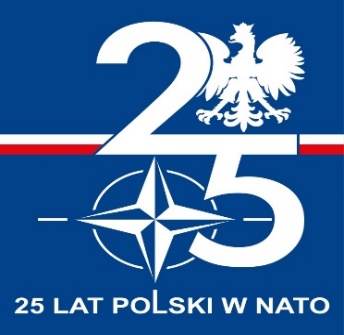 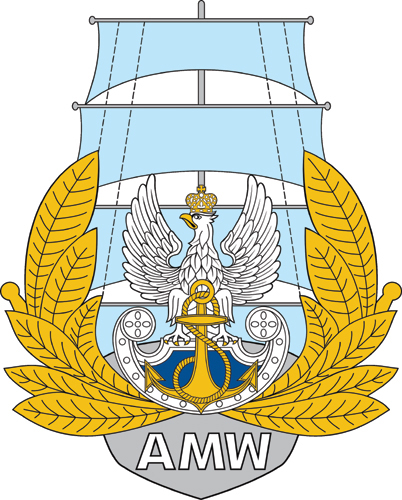 Akademia Marynarki Wojennej im. Bohaterów Westerplatteul. inż. Śmidowicza 6981-127 GDYNIAwww.amw.gdynia.plZAMAWIAJĄCY:Akademia Marynarki Wojennej im. Bohaterów Westerplatteul. inż. Śmidowicza 6981-127 GDYNIAwww.amw.gdynia.plZAMAWIAJĄCY:Akademia Marynarki Wojennej im. Bohaterów Westerplatteul. inż. Śmidowicza 6981-127 GDYNIAwww.amw.gdynia.plZAMAWIAJĄCY:Akademia Marynarki Wojennej im. Bohaterów Westerplatteul. inż. Śmidowicza 6981-127 GDYNIAwww.amw.gdynia.plZAPRASZA DO ZŁOŻENIA OFERTY W POSTĘPOWANIUModernizacja Laboratorium Podstaw Elektrotechniki (2)
TRYB UDZIELENIA ZAMÓWIENIA: tryb podstawowy bez negocjacji art. 275 pkt.1Podstawa prawna: Ustawa z dnia 11.09.2019 r. - Prawo zamówień publicznych(Dz. U. z 2023 r. poz. 1605, 1720)ZAPRASZA DO ZŁOŻENIA OFERTY W POSTĘPOWANIUModernizacja Laboratorium Podstaw Elektrotechniki (2)
TRYB UDZIELENIA ZAMÓWIENIA: tryb podstawowy bez negocjacji art. 275 pkt.1Podstawa prawna: Ustawa z dnia 11.09.2019 r. - Prawo zamówień publicznych(Dz. U. z 2023 r. poz. 1605, 1720)ZAPRASZA DO ZŁOŻENIA OFERTY W POSTĘPOWANIUModernizacja Laboratorium Podstaw Elektrotechniki (2)
TRYB UDZIELENIA ZAMÓWIENIA: tryb podstawowy bez negocjacji art. 275 pkt.1Podstawa prawna: Ustawa z dnia 11.09.2019 r. - Prawo zamówień publicznych(Dz. U. z 2023 r. poz. 1605, 1720)ZAPRASZA DO ZŁOŻENIA OFERTY W POSTĘPOWANIUModernizacja Laboratorium Podstaw Elektrotechniki (2)
TRYB UDZIELENIA ZAMÓWIENIA: tryb podstawowy bez negocjacji art. 275 pkt.1Podstawa prawna: Ustawa z dnia 11.09.2019 r. - Prawo zamówień publicznych(Dz. U. z 2023 r. poz. 1605, 1720)                                                                                                      ZATWIERDZAM                                                                                                                                                                                                                       Rektor-Komendant       kontradmirał prof. dr hab. Tomasz SZUBRYCHT dnia  …… …………….. 2024 r.Opracowała: Sekcja Zamówień Publicznych                                                                                                      ZATWIERDZAM                                                                                                                                                                                                                       Rektor-Komendant       kontradmirał prof. dr hab. Tomasz SZUBRYCHT dnia  …… …………….. 2024 r.Opracowała: Sekcja Zamówień Publicznych                                                                                                      ZATWIERDZAM                                                                                                                                                                                                                       Rektor-Komendant       kontradmirał prof. dr hab. Tomasz SZUBRYCHT dnia  …… …………….. 2024 r.Opracowała: Sekcja Zamówień Publicznych                                                                                                      ZATWIERDZAM                                                                                                                                                                                                                       Rektor-Komendant       kontradmirał prof. dr hab. Tomasz SZUBRYCHT dnia  …… …………….. 2024 r.Opracowała: Sekcja Zamówień PublicznychROZDZIAŁ 1Nazwa oraz adres Zamawiającego, numer telefonu, adres poczty elektronicznej oraz strony internetowej prowadzonego postępowaniaNazwa oraz adres Zamawiającego, numer telefonu, adres poczty elektronicznej oraz strony internetowej prowadzonego postępowaniaNazwa:Nazwa:Akademia Marynarki Wojennej im. Bohaterów Westerplatte Adres:Adres:ul. inż. Śmidowicza 6981 – 127 GDYNIANumer telefonu:Numer telefonu:261262537Godziny urzędowania:Godziny urzędowania:od godz. 7.30 do godz. 15.30NIP:NIP:586-010-46-93REGON:REGON:190064136Adres poczty elektronicznej:Adres poczty elektronicznej:przetargi@amw.gdynia.pl Adres strony internetowej:Adres strony internetowej prowadzonego postępowaniaAdres strony internetowej:Adres strony internetowej prowadzonego postępowaniawww.amw.gdynia.plplatforma zakupowahttps://platformazakupowa.pl/Wykonawca zamierzający wziąć udział w postępowaniu o udzielenie zamówienia publicznego, zobowiązany jest posiadać konto na platformie zakupowej.Zarejestrowanie i utrzymanie konta na platformie zakupowej oraz korzystanie z platformy jest bezpłatne. platforma zakupowahttps://platformazakupowa.pl/Wykonawca zamierzający wziąć udział w postępowaniu o udzielenie zamówienia publicznego, zobowiązany jest posiadać konto na platformie zakupowej.Zarejestrowanie i utrzymanie konta na platformie zakupowej oraz korzystanie z platformy jest bezpłatne. platforma zakupowahttps://platformazakupowa.pl/Wykonawca zamierzający wziąć udział w postępowaniu o udzielenie zamówienia publicznego, zobowiązany jest posiadać konto na platformie zakupowej.Zarejestrowanie i utrzymanie konta na platformie zakupowej oraz korzystanie z platformy jest bezpłatne. platforma zakupowahttps://platformazakupowa.pl/ROZDZIAŁ 4Informacja, czy Zamawiający przewiduje wybór najkorzystniejszej oferty 
z możliwością prowadzenia negocjacjiROZDZIAŁ 5Opis przedmiotu zamówieniaROZDZIAŁ 6Termin wykonania zamówieniaROZDZIAŁ 7Projektowane postanowienia umowy w sprawie zamówienia publicznego, które zostaną wprowadzone do treści tej umowyROZDZIAŁ 8Informacja o środkach komunikacji elektronicznej, przy użyciu, których Zamawiający będzie komunikował się z Wykonawcami, oraz informacje 
o wymaganiach technicznych i organizacyjnych sporządzania, wysyłania 
i odbierania korespondencji elektronicznejROZDZIAŁ 9Informacja o sposobie komunikowania się Zamawiającego z Wykonawcami w inny sposób niż przy użyciu środków komunikacji elektronicznej 
w przypadku zaistnienia jednej z sytuacji określonych w art. 65 ust. 1, art. 66 i art. 69ROZDZIAŁ 10Wskazanie osób uprawnionych do komunikowania się z WykonawcamiSekcja Zamówień PublicznychAnna PARASIŃSKA, Beata ŁASZCZEWSKA-ADAMCZAK, Rafał FUDALA, Sabina REDASekcja Zamówień PublicznychAnna PARASIŃSKA, Beata ŁASZCZEWSKA-ADAMCZAK, Rafał FUDALA, Sabina REDASekcja Zamówień PublicznychAnna PARASIŃSKA, Beata ŁASZCZEWSKA-ADAMCZAK, Rafał FUDALA, Sabina REDAROZDZIAŁ 11Termin związania ofertąROZDZIAŁ 12Opis sposobu przygotowania ofertyROZDZIAŁ 13Sposób oraz termin składania ofertROZDZIAŁ 14Termin otwarcia ofertROZDZIAŁ 15Podstawy wykluczeniaROZDZIAŁ 16Sposób obliczenia cenyROZDZIAŁ 17Opis kryteriów oceny ofert, wraz z podaniem wag tych kryteriów, i sposobu ocenyLp.KryteriumZnaczenie kryterium (%)Liczba możliwych do uzyskania punktów1. Cena oferty (C)60do 60 punktów 2. Gwarancja (G)40do 40 punktów ROZDZIAŁ 18Informacje o formalnościach, jakie muszą zostać dopełnione po wyborze oferty w celu zawarcia umowy w sprawie zamówienia publicznegoROZDZIAŁ 19Pouczenie o środkach ochrony prawnej przysługujących WykonawcyROZDZIAŁ 20Informacje o warunkach udziału w postępowaniu, jeżeli Zamawiający je przewidujeROZDZIAŁ 21Informacje o podmiotowych środkach dowodowych, jeżeli Zamawiający będzie wymagał ich złożeniaROZDZIAŁ 22Opis części zamówienia, jeżeli Zamawiający dopuszcza składanie ofert częściowychROZDZIAŁ 23Liczba części zamówienia, na którą Wykonawca może złożyć ofertę, lub maksymalna liczbę części, na które zamówienie może zostać udzielone temu samemu Wykonawcy, oraz kryteria lub zasady, mające zastosowanie do ustalenia, które części zamówienia zostaną udzielone jednemu Wykonawcy, w przypadku wyboru jego oferty w większej niż maksymalna liczbie częściROZDZIAŁ 24Informacje dotyczące ofert wariantowych, w tym informacje o sposobie przedstawiania ofert wariantowych oraz minimalne warunki, jakim muszą odpowiadać oferty wariantowe, jeżeli Zamawiający wymaga lub dopuszcza ich składanieROZDZIAŁ 25Wymagania w zakresie zatrudnienia na podstawie stosunku pracy, 
w okolicznościach, o których mowa w art. 95ROZDZIAŁ 26Wymagania w zakresie zatrudnienia osób, o których mowa w art. 96 ust. 2 pkt 2, jeżeli Zamawiający przewiduje takie wymaganiaROZDZIAŁ 27Informacje o zastrzeżeniu możliwości ubiegania się o udzielenie zamówienia wyłącznie przez wykonawców, o których mowa w art. 94, jeżeli Zamawiający przewiduje takie wymaganiaROZDZIAŁ 28Wymagania dotyczące wadium, w tym jego kwotę, jeżeli Zamawiający przewiduje obowiązek wniesienia wadiumROZDZIAŁ 29Informacje o przewidywanych zamówieniach, o których mowa w art. 214 ust. 1 pkt 7 i 8, jeżeli Zamawiający przewiduje udzielenie takich zamówieńROZDZIAŁ 30Informacje dotyczące przeprowadzenia przez Wykonawcę wizji lokalnej lub sprawdzenia przez niego dokumentów niezbędnych do realizacji zamówienia, o których mowa w art. 131 ust. 2 ustawy Prawo zamówień publicznych, jeżeli Zamawiający przewiduje możliwość albo wymaga złożenia oferty po odbyciu wizji lokalnej lub sprawdzeniu tych dokumentówROZDZIAŁ 31Informacje dotyczące walut obcych, w jakich mogą być prowadzone rozliczenia między Zamawiającym a wykonawcą, jeżeli Zamawiający przewiduje rozliczenia w walutach obcychROZDZIAŁ 32Informacje dotyczące zwrotu kosztów udziału w postępowaniu, jeżeli Zamawiający przewiduje ich zwrotROZDZIAŁ 33Informację o obowiązku osobistego wykonania przez Wykonawcę kluczowych zadań, jeżeli Zamawiający dokonuje takiego zastrzeżenia zgodnie z art. 60 i art. 121 ustawy Prawo zamówień publicznychROZDZIAŁ 34Maksymalna liczba wykonawców, z którymi Zamawiający zawrze umowę ramową, jeżeli Zamawiający przewiduje zawarcie umowy ramowejROZDZIAŁ 35Informacja o przewidywanym wyborze najkorzystniejszej oferty 
z zastosowaniem aukcji elektronicznej wraz z informacjami, o których mowa w art. 230 ustawy Prawo zamówień publicznych, jeżeli Zamawiający przewiduje aukcję elektronicznąROZDZIAŁ 36Wymóg lub możliwość złożenia ofert w postaci katalogów elektronicznych lub dołączenia katalogów elektronicznych do oferty, w sytuacji określonej w art. 93 ustawy Prawo zamówień publicznychROZDZIAŁ 37Informacje dotyczące zabezpieczenia należytego wykonania umowy, jeżeli Zamawiający je przewidujeROZDZIAŁ 38Klauzula informacyjna z art. 13 RODO do zastosowania przez Zamawiających w celu związanym z postępowaniem o udzielenie zamówienia publicznegoROZDZIAŁ 39ZałącznikiParametr wymaganyNazwa producenta(symbol, oznaczenie, dane identyfikacyjne)Wypełnia WykonawcaGrubościomierz (1 kpl.)Grubościomierz ultradźwiękowy umożliwiający pracę z głowicami podwójnymi i pojedynczymi.Możliwość pomiaru rzeczywistej grubości materiału i powłoki malarskiej z pojedynczego echa od dna materiału mierzonego.Dla głowic pojedynczych trzy tryby pomiaru: Tryb 1: interwał czasu miedzy echem nadawczym a pierwszym echem od dna mierzonego materiałuTryb 2: interwał czasu pomiędzy echem od linii opóźniającej a pierwszym echem od dna mierzonego materiałuTrym 3: interwał czasu pomiędzy kolejnymi echami od dna mierzonego materiału występującymi po pierwszym echu interferencyjnym za impulsem nadawczym.Automatyczne rozpoznawanie głowic podwójnychDziesięciostopniowa kalibracja drogi na V dla głowic podwójnychFunkcja kompensacji temperatury dla pomiarów wysokotemperaturowychZakres mierzonych grubości od 0,08 mm do 635 mmZakres prędkości fali 0,508 mm/µs do 13998 mm/µsRozdzielczość:Niska: 0,1 mmStandard: 0,01 mmZakres częstotliwości: 0,5MHz do 30MHzRejestracja B-skanów Zakres temperatury pracy: -10oC do 50 oCObudowa odporna na uderzenia i wodęIP67, Testowany na wstrząsy oraz wibracje zgodnie z MIL-STD810FWaga do 0,820 kgZasilanie akumulatorowe, czas pracy minimum 12hZaprojektowany zgodnie z normą EN15317Wyświetlacz LCD kolorowyWbudowana baza danychZłącza: USB, RS-232, złącze kart microSD, wyjście VGAGłowice:Podwójna wraz z kablem, częstotliwość 5 MHz, średnica przetwornika 11 mm, zakres pomiarowy w stali 1 – 500 mm, temperatura pracy -20 do 500 oCPodwójna wraz z kablem, częstotliwość 5 MHz, średnica  11 mm, zakres pomiarowy w stali 1 – 50 mm, temperatura pracy 0 do 50 oCPojedyncza z linią opóźniającą, złącze BNC, częstotliwość 0,5 MHz, średnica przetwornika 25 mm, Kabel Lemo00-BNC, długość 6 ftPojedyncza, złącze BNC, częstotliwość 2,25 MHz, średnica przetwornika 13 mmPojedyncza, złącze Lemo00 boczne, częstotliwość 2 MHz, wielkość przetwornika 10 mmPojedyncza z membraną ochronną, złącze Lemo01 boczne, wielkość przetwornika 24 mmKabel Lemo01-Lemo01, długość 2 mParametr wymaganyParametr oferowanyWypełnia WykonawcaNazwa producenta(symbol, oznaczenie, dane identyfikacyjne)Wypełnia WykonawcaInwerter hybrydowy – 3 szt.Dane techniczne:możliwość pracy w konfiguracji trójfazowej;zakres napięć wejściowych inwertera: od 9,5 V do 17 V;przełącznik transferowy: 16 Anapięcie wyjściowe inwertera: 230 V ±2%;częstotliwość napięcia wyjściowego inwertera: 50 Hz ±0,1%;moc wyjściowa inwertera: 800 VA / 700 W w 25oC, 400 W w 65oC;Sprawność maksymalna  inwertera: nie gorsza niż 92%,zakres napięcia wejściowego ładowarki: 187 – 265 V;zakres częstotliwości wejściowej ładowarki: 45 – 65 Hz;współczynnik mocy wejściowy ładowarki: nie gorszy niż 0,95;liczba wyjść ładowarki: 2, z możliwością jednoczesnego ładowania dwóch akumulatorów; funkcja UPS;zaprogramowanie ładowania akumulatora jedynie w przypadku prądu powyżej wartości progowej;funkcja uzupełniania zapotrzebowania na energię w instalacji bez dociążania źródła podstawowego; inteligentny czteroetapowy algorytm ładowania: bulk – absporption – float – storage z możliwością dostosowania i adaptacji (w tym możliwość ładowania akumulatorów LiFePO4);zabezpieczenie przed nadmiernym wydzielaniem gazu przy ładowaniu dużym prądem;maksymalny prąd ładowarki: 35 A;napięcie ładowania w etapie absorption: 14,4 V;napięcie ładowania w etapie float: 13,8 V;napięcie ładowania w trybie storage: 13,2 V;obudowa: aluminiowa, nie gorsza niż IP21;złącze RJ45 do zdalnego sterowania;złącze komunikacyjne do pracy trójfazowej, zdalnego monitoringu i integracji systemu;złącze czujnika temperatury akumulatora;dedykowana aplikacja do zarządzania i monitoringu;sygnalizacja optyczna pracy inwertera: diody LED, załączenie inwertera, przeciążenie, niskie napięcie akumulatora, zbyt wysoka temperatura;sygnalizacja optyczna pracy ładowarki: diody LED, załączenie ładowarki, aktywny etap bulk, aktywny etap absorption, aktywny etap float; wymiary zewnętrzne: nie więcej niż 380 x 220 x 110 [mm],masa: nie większa niż 10 kg,Zakres dostawy:inwerter hybrydowy;dedykowane kable do podłączenia akumulatora: długość nie mniejsza niż 1,5 m;dedykowany czujnik temperatury akumulatora;dedykowane konektory G-ST18i lub równoważne do podłączenia napięcia 230 V AC;Akumulator LiFePO4 – 2 szt. Dane techniczne:typ akumulatora: LiFePO4;napięcie znamionowe: 12,8 V;pojemność znamionowa: 60 Ah;energia znamionowa: 768 Wh; wbudowany system sterujący BMS;maksymalny prąd ciągły: nie mniej niż 30 A;szczytowy prąd rozładowania: nie mniej niż 80 A w czasie 10 s;maksymalny prąd ciągły ładowania: 30 A;napięcie odcinające rozładowania: 10 V;zabezpieczenie przed ładowaniem w temperaturach ujemnych;żywotność: nie gorsza niż 2500 cykli przy 80% DoD;wymiary zewnętrzne: nie więcej niż 220 x 230 x 140 [mm],masa: nie więcej niż 10 kg,Akumulator żelowy – 2 szt.Dane techniczne:typ akumulatora: żelowy;napięcie znamionowe: 12 V;pojemność znamionowa: 60 Ah;napięcie ładowania w pracy cyklicznej: 14,1 V do 14,4 V;napięcie ładowania w pracy standby: 13,5 V do 13,8 V;napięcie przechowywania: 13,2 V do 13,5 V;żywotność: nie gorsza niż 500 cykli przy 80% rozładowaniu;wymiary zewnętrzne: nie więcej niż 230 x 140 x 230 [mm];masa: nie więcej niż 20 kg.Akumulator AGM – 2 szt.Dane techniczne:typ akumulatora: AGM;napięcie znamionowe: 12 V;pojemność znamionowa: 60 Ah;napięcie ładowania w pracy cyklicznej: 14,2 V do 14,6 V;napięcie ładowania w pracy standby: 13,5 V do 13,8 V,napięcie przechowywania: 13,2 V do 13,5 V;żywotność: nie gorsza niż 400 cykli przy 80% rozładowaniu;wymiary zewnętrzne: nie więcej niż 230 x 140 x 230 [mm];masa: nie więcej niż 20 kg.Moduł monitorująco-sterujący – 1 szt.Dane techniczne:moduł dedykowany do inwertera hybrydowego i w pełni z nim kompatybilny;funkcja monitorowania i zarządzania inwerterem hybrydowym;zarządzanie procesem ładowania akumulatora: co najmniej ograniczanie prądu ładowania i zadawanie napięć w trybach bulk – absorption – float- storage;napięcie zasilania: od 8 V do 70 V DC;liczba portów bezpośrednich: nie mniej niż 3;liczba portów: nie mniej niż 2 (standard RJ45);liczba wejść cyfrowych: nie mniej niż 4;liczba wejść czujników temperatury: nie mniej niż 4;liczba wejść rezystancyjnych poziomu: nie mniej niż 4;liczba przekaźników: 2 NO/NC – 30 V DC 6 A, 70 V DC 1 A, 125 V AC 6 A;interfejs Bluetooth;interfejs WiFi; montaż: naścienny lub na szynę DIN;wymiary zewnętrzne: nie więcej niż 80 x 160 x 50 [mm].Zakres dostawy:moduł monitorująco-sterujący;dedykowany przewód zasilający: z wbudowanym bezpiecznikiem i zaciskami oczkowymi M8;dedykowane terminatory – 2 szt.;dedykowane bloki zacisków do wszystkich złączy: 3 x 4 piny, 2 x 3 piny, 1 x 2 piny.Wyświetlacz do modułu monitorująco-sterującego – 1 szt.Dane techniczne:wyświetlacz dedykowany do modułu monitorująco-sterującego;wyświetlacz: dotykowy, 7”;rozdzielczość: nie gorsza niż 1024 x 600;wymiary zewnętrzne: nie więcej niż 120 x 180 x 15 [mm];Zakres dostawy:wyświetlacz;dedykowana plastikowa osłona ochronna;dedykowany zestaw do zamocowania;dedykowany przewód podłączeniowy: długość nie mniejsza niż 2 m.Interfejs komunikacyjny USB – 1 szt.Dane techniczne:moduł komunikacyjny dedykowany do inwertera hybrydowego, pozwalający na jego podłączenie i pełne zarządzanie z poziomu komputera PC;interfejs USB.Licznik energii – 2 szt.Dane techniczne:dedykowany do współpracy z pozostałymi elementami systemu;zasilanie: samodzielne poprzez pobór energii z wejść napięciowych;sposób podłączenia napięcia: bezpośredni, przekrój przewodu do 1,5 mm2;zakres napięcia wejściowego: 85 – 265 V AC (fazowe), 150 – 460 V AC (międzyfazowe);częstotliwość napięcia wejściowego: 50 lub 60 Hz;sposób podłączenia prądu: poprzez dołączone przekładniki prądowe, zaciski śrubowe do wtyku;prąd znamionowy: 75 A;złącza komunikacyjne: nie mniej niż 2 (standard RJ45);złącza Ethernet: co najmniej 1 (standard RJ45, protokół Modbus UDP);częstotliwość odświeżania: nie gorsza niż 100 ms;wymiary: nie więcej niż 90 x 71 x 59 [mm];masa: nie więcej niż 0,5 kgkategoria przepięć: nie gorsza niż II.Zakres dostawy:licznik;dedykowane transformatory prądowe pomiarowe: 3, otwierany rdzeń, długość przewodu nie mniej niż 640 mm wraz z zaciskami śrubowymi;dedykowane terminatory (standard RJ45) – 2 szt.Rozłącznik akumulatora 275 A – 1 szt. Dane techniczne:dedykowany do pracy w układzie;maksymalny prąd ciągły: 275 A;maksymalne napięcie ciągłe: 60 V;demontowalna gałka;materiał wykonania złącz: miedź cynowana;średnica złącza: M10; zalecany moment: 8 Nm;wymiary zewnętrzne: nie więcej niż 70 x 80 x 70 [mm];masa: nie więcej niż 0,5 kg.sposób montażu: panelowy lub naścienny.Oprawa bezpiecznika – 6 szt.Dane techniczne:zabezpieczenie przed skutkami zwarć i przeciążeń akumulatorów w fotowoltaicznych systemach zasilania;dedykowana do akumulatorów pojemności co najmniej 33 Ah;dedykowana do bezpieczników od 60 A do 500 A;osłona bezpiecznika;wymiary zewnętrzne: nie więcej niż 240 x 5 x 40 mm.Bezpiecznik DC – 6 szt.Dane techniczne:prąd ciągły bezpiecznika: 100 A;napięcie DC bezpiecznika: 32 V;moc maksymalna przy napięciu 12,8 V: nie mniej niż 1280 W;dedykowany do zabezpieczania akumulatorów (w tym LiFePO4);dedykowany do oprawy bezpiecznikowej;Rozdzielacz prądu – 3 szt. Dane techniczne:liczba styków: nie mniej niż 4;prąd ciągły: nie mniej niż 150 A;napięcie DC: nie mniej niż 12 V;średnica zacisku: ¼ cala / 6,35 mm;dedykowana osłona zacisków;wymiary zewnętrzne (z osłoną): nie więcej niż 45 x 155 x 32 [mm];masa: nie więcej niż 0,2 kg;Komplet przewodów komunikacyjnych – 1 kpl.Dane techniczne:dedykowany do komunikacji po protokole VE.Bus lub równoważnym;dedykowany do połączeń z pozostałymi elementami systemu;standard RJ45 UTP;długość 0,9 m – 4 szt.;długość 1,8 m – 3 szt. długość 3 m – 3 szt.Ładowarka akumulatora – 1 szt.Dane techniczne:napięcie wejściowe: nie gorzej niż 220 – 240 V AC;częstotliwość napięcia wejściowego: nie gorzej niż 50 – 60 Hz;współczynnik mocy: nie gorszy niż 0,6;maksymalny prąd ładowania: 30 A;prąd ładowania w trybie ograniczenia: 15 A;sprawność: nie gorsza niż 93%;liczba wyjść: 3; 6-stopniowy adaptowalny i definiowalny algorytm ładowania (dla Li-Ion 3-stopniowy);napięcie ładowania „absorption” w trybie normal: 14,4 V;napięcie ładowania „float” w trybie normal: 13,8 V;napięcie ładowania „storage” w trybie normal: 13,2 V;maksymalna pojemność baterii: nie mniejsza niż 300 Ah;możliwość pracy jako zasilacz DC;zabezpieczenie przed odwróceniem polaryzacji akumulatora;zabezpieczenie przed skutkami zwarcia wyjścia;zabezpieczenie termiczne;zaciski przyłączeniowe baterii: śrubowe, przekrój przewodu do 16 mm2;podłączenie napięcia zasilania: dedykowany przewód z wtyczką europejską 2P+T (CEE 7/7);komunikacja: Bluetooth;dedykowana aplikacja monitorująco-sterująca;wymiary zewnętrzne: nie więcej niż 235 x 110 x 65 [mm];masa: nie więcej niż 1,5 kg.Parametr wymaganyParametr oferowanyWypełnia WykonawcaNazwa producenta(symbol, oznaczenie, dane identyfikacyjne)Wypełnia WykonawcaSkrzynia z szufladami – 30 szt.Dane techniczne:konstrukcja modułowa (konektory przyłączeniowe do skrzyń narzędziowych);materiał wykonania: tworzywo sztuczne odporne na uszkodzenia mechaniczne;składana rękojeść o szerokości co najmniej 130 mm na pokrywie do transportu;liczba szuflad: 2;szuflada 1: liczba wyjmowanych przegród – 4: 1x 110 mm i 3x 65 mm;szuflada 2: liczba wyjmowanych przegród – 2: 2x 110 mm;wymiary szuflady 1: nie mniej niż 340 x 250 x 55 [mm];wymiary szuflady 2: nie mniej niż 340 x 250 x 115 [mm];wymiary zewnętrzne (DxSxW): nie więcej niż 450 x 322 x 240 [mm];przekątna: nie więcej niż 410 mm.Skrzynia narzędziowa modułowa – 40 szt. Dane techniczne:konstrukcja modułowa (konektory przyłączeniowe do skrzyń narzędziowych);materiał wykonania: tworzywo sztuczne odporne na uszkodzenia mechaniczne;składana rękojeść w pokrywie;wyjmowana tacka narzędziowa;przegrody wewnętrzne: 3, wyjmowane;pojemność: nie mniej niż 19 l;nośność: nie mniej niż 20 kg;wymiary zewnętrzne (DxSxW): nie więcej niż 450 x 322 x 240 [mm];przekątna: nie więcej niż 480 mm.Walizka do elektronarzędzi – 30 szt.Dane techniczne:konstrukcja modułowa (konektory przyłączeniowe do skrzyń narzędziowych);materiał wykonania: tworzywo sztuczne odporne na uszkodzenia mechaniczne;wnętrze wypełnione uniwersalną pianką MFI do elektronarzędzi;pojemność: nie mniej niż 11 l;nośność: nie mniej niż 12 kg;wymiary zewnętrzne (DxSxW): nie więcej niż 450 x 322 x 126 [mm];przekątna: nie więcej niż 466 mm.Parametr wymaganyParametr oferowanyWypełnia WykonawcaNazwa producenta(symbol, oznaczenie, dane identyfikacyjne)Wypełnia WykonawcaDysk SSD m2 2TB 2230 (6 szt.):Dane techniczne:Pojemność co najmniej 2000 GB, Interfejs PCIe NVMe 4.0 x4,Prędkość odczytu co najmniej 4000 MB/s,Prędkość zapisu co najmniej 4000 MB/s ,Wymiary typ 2230Głębokość nie więcej niż 30 mmWysokość nie więcej niż 3mmSzerokość nie więcej niż 22,5 mmDysk SSD m2 2TB 2280 (16 szt.):Dane techniczne:Pojemność co najmniej 2000 GB, Interfejs PCIe NVMe 4.0 x4,Prędkość odczytu co najmniej 4000 MB/s,Prędkość zapisu co najmniej 4000 MB/s ,Wymiary typ 2280Głębokość nie więcej niż 80 mmWysokość nie więcej niż 3mmSzerokość nie więcej niż 22,5 mmDysk SSD SATA 2TB  (6 szt.):Dane techniczne:Pojemność co najmniej 2000 GB, Interfejs 2,5” SATA,Prędkość odczytu co najmniej 500 MB/s,Prędkość zapisu co najmniej 500 MB/s ,Dysk SSD 4 TB Przenośny (10 szt.):Dane techniczne:Pojemność co najmniej 4000 GB, Interfejs USB 3.2,Prędkość odczytu co najmniej 2000 MB/s,Prędkość zapisu co najmniej 2000 MB/s ,Kalkulator (20 szt.):Dane techniczne:Wyświetlacz LCD co najmniej 8 pozycji, Zasilanie bateryjne,Masa nie więcej niż 300g,Napęd zewnętrzny DVD (3 szt.):Dane techniczne:Rodzaj napędu zewnętrznyInterfejs USB 3,2Możliwość zapisu płyt DVD-RWUrządzenie wielofunkcyjne (2 szt.):Dane techniczne:Technologia druku laserowa monochromatycznaInterfejs USB, WiFiDruk dwustronny automatycznyPrędkość skanowania co najmniej 10 obrazów na minutęPrędkość druku co najmniej 20 stron na minutęToner do urządzenia wielofunkcyjnego (10 szt.):Dane techniczne:Toner kompatybilny z urządzeniem wielofunkcyjnym z pkt 7 pozwalający na wydruk co najmniej 2000 stron (10 szt.)Statyw do kamery termowizyjnej – 1 szt.Dane techniczne:umożliwiający zamocowanie kamery termowizyjnej Flir E76;materiał wykonania: aluminium;głowica kulowa z blokadą, średnica 40 mm;regulacja oporu;niezależna blokada panoramy;obrót w panoramie: nie mniej niż 360o;mocowanie: ¼” gwint męski;szybkozłączka;funkcja Easy Link;nogi pojedyncze;średnice nóg: nie mniej niż 12 mm, 15.5 mm, 19 mm, 22.5 mm;kąty rozwarcia nóg: nie mniej niż 22o, 54o, 89o;zaciski w postaci zatrzasków;liczba sekcji: nie mniej niż 4;średnica podstawy: 40 mm;średnica platformy: 40 mm;kolumna typu rapid;rodzaj płytki: 200PL PRO;zakres temperatur pracy: nie mniej niż -30oC do 70oC;minimalna wysokość robocza: nie więcej niż 40 cm;maksymalna wysokość robocza: nie mniej niż 151 cm;wysokość maksymalna z opuszczoną kolumną: nie mniej niż 128 cm;długość po złożeniu: nie więcej niż 40 cm;maksymalne obciążenie: nie mniej niż 8 kg;masa: nie więcej niż 1,6 kg.Statyw do kamery termowizyjnej mały – 1 szt.Dane techniczne:umożliwiający zamocowanie kamery termowizyjnej Flir E76;materiał wykonania: aluminium, technopolimer;blokada kuli;mocowanie: ¼” gwint męski;przechył na bok: nie mniej niż -90o, +40o;obrót w panoramie: nie mniej niż 360o;nogi pojedyncze:kąty rozwarcia nóg: nie mniej niż 50o, 70o;zaciski w postaci blokady z przyciskiem;liczba sekcji: nie więcej niż 2;zakres temperatur pracy: nie mniej niż -30oC do 60oC;wysokość minimalna: nie więcej niż 10,5 cm;wysokość maksymalna: nie mniej niż 20 cm;długość po złożeniu: nie więcej niż 20,5 cm;maksymalne obciążenie: nie mniej niż 2,5 kg;masa: nie więcej niż 0,3 kg;dedykowany uchwyt na smartfon:umożliwiający bezpieczne zamontowanie smartfona;materiał wykonania: ABS plastic, guma;mocowania ¼” do pozycji portretowej i horyzontalnej;podwójna blokada w postaci sprężyny i dźwigni;praca w zakresie nie mniejszym niż 60 do 104 mm;wymiary zewnętrzne: nie więcej niż 90 x 30 [mm];długość po złożeniu: nie więcej niż 2,6 cm;zakres temperatur pracy: nie mniej niż -30oC do 60oC.Parametr wymaganyParametr oferowanyWypełnia WykonawcaNazwa producenta(symbol, oznaczenie, dane identyfikacyjne)Wypełnia WykonawcaZestaw do pomiarów w instalacjach PV – 1 szt. Dane techniczne:miernik instalacji fotowoltaicznych: pomiary kategorii 1 wg normy IEC 62446-1;tryb Auto umożliwiający wykonanie sekwencji pomiarów po jednokrotnym nacisku przycisku Start;funkcja przeliczania parametrów na warunki STC wg normy 60891 dzięki współpracy z dedykowanym miernikiem nasłonecznienia i temperatury (w tym automatyczne uzupełnianie wyników o parametry środowiskowe i przeliczanie na warunki STC po odzyskaniu połączenia z miernikiem);dedykowany interfejs radiowy do współpracy z dedykowanym miernikiem nasłonecznienia i temperatury na znacznych odległościach;interfejs Bluetooth;pamięć: nie gorsza niż 100 obiektów po 40 komórek;wyświetlacz i przyciski z podświetleniem;pomiar napięcia otwartego panelu lub łańcucha paneli PV: zakres nie gorszy niż 0 V do 1000 V, rozdzielczość nie gorsza niż 0,1 V, dokładność nie gorsza niż ±(0,5% wartości mierzonej + 2 cyfry);pomiar napięcia RMS sieci AC: zakres nie gorszy niż 0 V do 600 V, rozdzielczość nie gorsza niż 0,1 V, dokładność nie gorsza niż ±(2% wartości mierzonej + 2 cyfry);pomiar prądu zwarcia panelu lub łańcucha paneli PV: zakres nie gorszy niż 0 A do 20 A, rozdzielczość nie gorsza niż 0,1 A, dokładność nie gorsza niż ±(1% wartości mierzonej + 2 cyfry);pomiar rezystancji izolacji paneli PV: napięcia probiercze nie gorsze niż 250 V / 500 V / 1000 V, zakres nie gorszy niż 250 kΩ do 1 GΩ wg IEC61557-2, rozdzielczość nie gorsza niż 0,1 kΩ, dokładność nie gorsza niż ±(3% wartości mierzonej + 8 cyfr);pomiar rezystancji izolacji po stronie AC: napięcie probiercze nie gorsze niż 250 V (zakres nie gorszy niż 250 kΩ do 2 GΩ wg IEC 61557-2) / 500 V (zakres nie gorszy niż 250 kΩ do 5 GΩ wg IEC 61557-2) / 1000 V (zakres nie gorszy niż 250 kΩ do 9,999 GΩ wg IEC 61557-2), rozdzielczość nie gorsza niż 0,1 kΩ, dokładność nie gorsza niż ±(3% wartości mierzonej + 8 cyfr);pomiar rezystancji przewodów i wyrównawczych: prąd probierczy nie gorszy niż ±200 mA, zakres nie gorszy niż 0,1 Ω do 1999 Ω wg IEC 61557-4, rozdzielczość nie gorsza niż 0,01 Ω, dokładność nie gorsza niż ±(2% wartości mierzonej + 3 cyfry);pomiar rezystancji małym prądem: zakres nie gorszy niż 0 Ω do 1999 Ω, rozdzielczość nie gorsza niż 0,1 Ω, dokładność nie gorsza niż ±(3% wartości mierzonej + 3 cyfry);pomiar prądu roboczego paneli PV i prądu po stronie AC: z wykorzystaniem dedykowanych cęgów prądowych: zakres nie gorszy niż 0 A do 400 A, rozdzielczość nie gorsza niż 0,1 A, dokładność nie gorsza niż ±(5% wartości mierzonej + 2 cyfry);pomiar mocy po stronie AC i DC: zakres nie gorszy niż 0 kW do 100 kW, rozdzielczość nie gorsza niż 0,1 kW, dokładność nie gorsza niż ±(6% wartości mierzonej + 5 cyfry);test diod: prąd probierczy nie gorszy niż 200 mA, automatyczne wykrywanie polaryzacji;test diod blokujących: napięcie probiercze nie gorsze niż 1000 V DC;miernik nasłonecznienia i temperatury: dedykowany interfejs radiowy do współpracy z dedykowanym miernikiem instalacji fotowoltaicznych na znacznych odległościach;wbudowany kompas oraz czujnik nachylenia;wbudowany rejestrator;pamięć: nie gorsza niż 999 komórek pamięci podręcznej oraz 5000 rekordów z możliwością nadpisywania;pomiar nasłonecznienia (irradiancji): zakres nie gorszy niż 100 W/m2 do 1400 W/m2 lub 32 BTU/ft2h do 444 BTU/ft2h, rozdzielczość nie gorsza niż 1 W/m2 lub 1 BTU/ft2h, dokładność nie gorsza niż ±(5% wartości mierzonej + 2 cyfry);pomiar temperatury panelu i otoczenia: zakres nie gorszy niż -20oC do 100oC lub -4oF do 212oF, rozdzielczość nie gorsza niż 0,1oC lub 0,1oF, dokładność nie gorsza niż ±(1% wartości mierzonej + 5 cyfr);pomiar kąta nachylenia panelu: zakres nie gorszy niż -90o do 90o, rozdzielczość nie gorsza niż 1o, dokładność nie gorsza niż ±2o;kontrola orientacji paneli (kompas): zakres nie gorszy niż 0o do 360o, rozdzielczość nie gorsza niż 1o, dokładność nie gorsza niż ±5o;miernik rezystancji uziemienia: pomiar rezystancji uziemienia metodą 2-biegunową: zakres nie gorszy niż 0 Ω do 9999 Ω, rozdzielczość nie gorsza niż 0,01 Ω, dokładność nie gorsza niż ±(3% wartości mierzonej + 3 cyfry);pomiar rezystancji uziemienia metodą 3-biegunową: zakres nie gorszy niż 0,53 Ω do 9999 Ω wg PN-EN 61557-5, rozdzielczość nie gorsza niż 0,01 Ω, dokładność nie gorsza niż ±(3% wartości mierzonej + 3 cyfry);pomiar rezystancji elektrod pomocniczych: zakres nie gorszy niż 0 Ω do 19,9 kΩ, rozdzielczość nie gorsza niż 1 Ω, dokładność nie gorsza niż ±(5% wartości mierzonej + 8 cyfr);pomiar napięć zakłócających: zakres nie gorszy niż 0 V do 100 V, rozdzielczość nie gorsza niż 1 V, dokładność nie gorsza niż ±(10% wartości mierzonej + 1 cyfra);Zakres dostawy:miernik instalacji fotowoltaicznych;miernik nasłonecznienia i temperatury;miernik rezystancji uziemienia;komplet przewodów:przewód do pomiaru uziemień na szpuli, wtyki bananowe, długość co najmniej 15 m;przewód do pomiaru uziemień na szpuli, wtyki bananowe, długość co najmniej 30 m;3x przewód pomiarowy 1 kV, wtyki bananowe, długość co najmniej 1,2 m;przewód pomiarowy 1 kV, wtyki bananowe, długość co najmniej 2,2 m;2x adapter MC4-gniazdo bananowe, napięcie 1 kV;dedykowane cęgi prądowe:pomiar prądu AC i DC;zakres pomiarowy: nie gorszy niż 400 A;maksymalna średnica obejmowanego przewodnika: nie mniej niż 30 mm;dedykowana ładowarka USB 2.0 5 V z odłączanym kompatybilnym przewodem do ładowania;dedykowany zestaw montażowo-pomiarowy do miernika nasłonecznienia i temperatury;2x sonda gruntowa:długość: co najmniej 25 cm;przeznaczona do pomiarów rezystancji uziemienia metodą trzy i czteroprzewodową;wykonanie ze stopu odpornego na uderzenia;otwór do bezpośredniego podłączania przewodów pomiarowych z wtykami bez osłony;sonda ostrzowa 1 kV z gniazdem bananowym;3x krokodylek:napięcie 1 kV;prąd co najmniej 20 A;gniazdo bananowe Φ4 mm;chwyt na przewodnik o średnicy maksymalnej nie mniejszej niż 16 mm;ząbkowana i płaska powierzchnia chwytu;dedykowane szelki do miernika;dedykowana twarda walizka ochronna.Adapter gniazda trójfazowego – 3 szt.Dane techniczne:adapter gniazda trójfazowego 400 V 5P 16 A na 5x gniazdo bananowe Φ4 mm;wtyk trójfazowy 5P 16 A;adapter w postaci pojedynczego elementu;stopień ochrony IP40.Adapter gniazda jednofazowego – 3 szt.Dane techniczne:adapter gniazda jednofazowego 230 V 1P 16 A na 3x gniazdo bananowe Φ4 mm;wtyk jednofazowy 1P 16A;adapter w postaci pojedynczego elementu;stopień ochrony IP40.